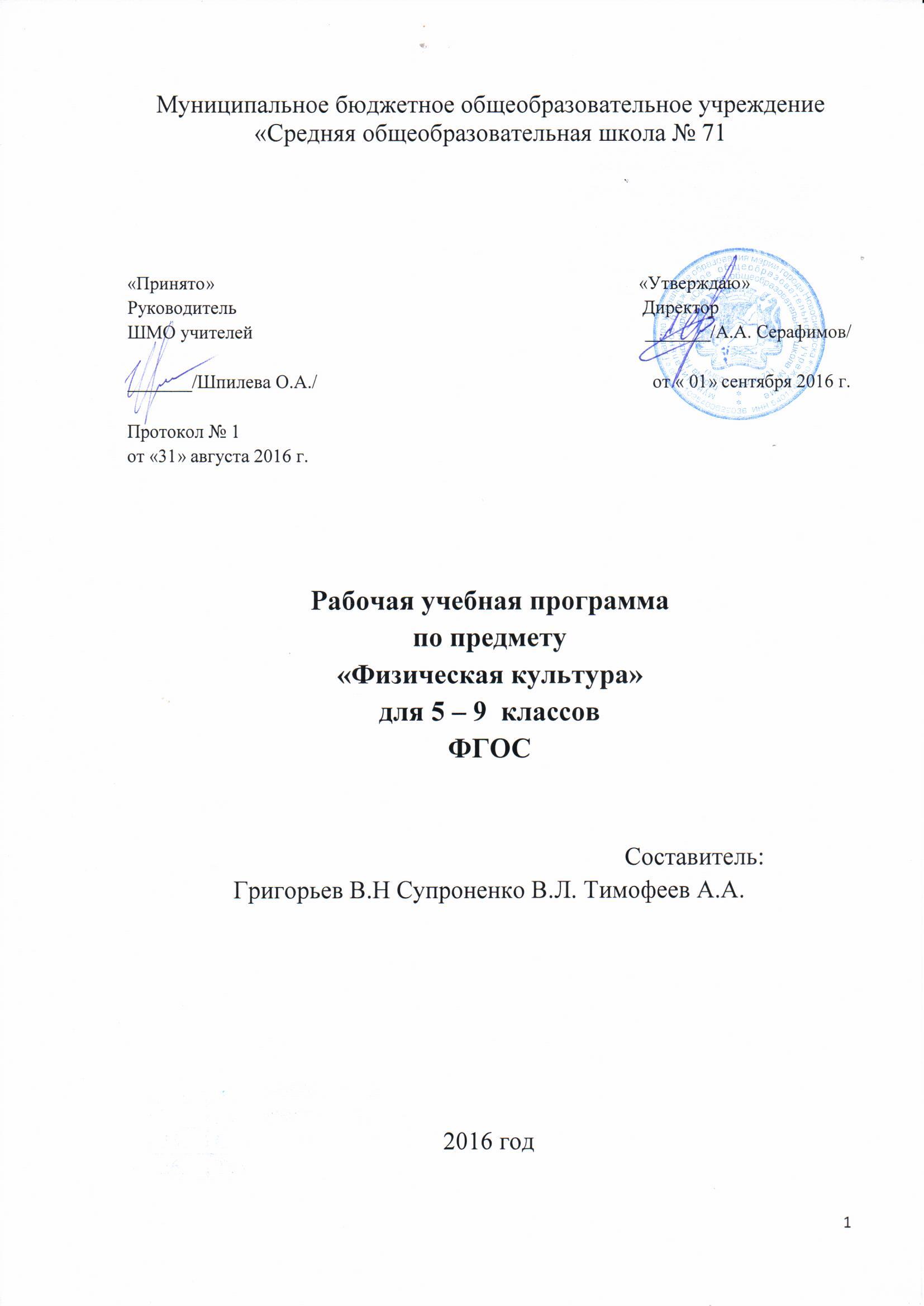 Муниципальное бюджетное общеобразовательное учреждение«Средняя общеобразовательная школа № 71«Принято»                                                                                           «Утверждаю»Руководитель                                                                                       ДиректорШМО учителей                                                                                    _______/А.А. Серафимов/_______/Шпилева О.А./                                                                        от « 01» сентября 2016 г. Протокол № 1от «31» августа 2016 г.Рабочая учебная программапо предмету«Физическая культура»для 5 – 9  классовФГОС                                                                  Составитель:Григорьев В.Н Супроненко В.Л. Тимофеев А.А.2016 годРаздел 1. Планируемые результаты освоения учебного предмета «Физическая культура»Личностные результаты освоения основной образовательной программы:1. Российская гражданская идентичность (патриотизм, уважение к Отечеству, к прошлому и настоящему многонационального народа России,  чувство ответственности и долга перед Родиной, идентификация себя в качестве гражданина России, субъективная значимость использования русского языка и языков народов России, осознание и ощущение личностной сопричастности судьбе российского народа). Осознание этнической принадлежности, знание истории, языка, культуры своего народа, своего края, основ культурного наследия народов России и человечества (идентичность человека с российской многонациональной культурой, сопричастность истории народов и государств, находившихся на территории современной России); интериоризация гуманистических, демократических и традиционных ценностей многонационального российского общества. Осознанное, уважительное и доброжелательное отношение к истории, культуре, религии, традициям, языкам, ценностям народов России и народов мира.2. Готовность и способность обучающихся к саморазвитию и самообразованию на основе мотивации к обучению и познанию; готовность и способность осознанному выбору и построению дальнейшей индивидуальной траектории образования на базе ориентировки в мире профессий и профессиональных предпочтений, с учетом устойчивых познавательных интересов.3. Развитое моральное сознание и компетентность в решении моральных проблем на основе личностного выбора, формирование нравственных чувств и нравственного поведения, осознанного и ответственного отношения к собственным поступкам (способность к нравственному самосовершенствованию; веротерпимость, уважительное отношение к религиозным чувствам, взглядам людей или их отсутствию; знание основных норм морали, нравственных, духовных идеалов, хранимых в культурных традициях народов России, готовность на их основе к сознательному самоограничению в поступках, поведении, расточительном потребительстве; сформированность представлений об основах светской этики, культуры традиционных религий, их роли в развитии культуры и истории России и человечества, в становлении гражданского общества и российской государственности; понимание значения нравственности, веры и религии в жизни человека, семьи и общества). Сформированность ответственного отношения к учению; уважительного отношения к труду, наличие опыта участия в социально значимом труде. Осознание значения семьи в жизни человека и общества, принятие ценности семейной жизни, уважительное и заботливое отношение к членам своей семьи.4. Сформированность целостного мировоззрения, соответствующего современному уровню развития науки и общественной практики, учитывающего социальное, культурное, языковое, духовное многообразие современного мира.5. Осознанное, уважительное и доброжелательное отношение к другому человеку, его мнению, мировоззрению, культуре, языку, вере, гражданской позиции. Готовность и способность вести диалог с другими людьми и достигать в нем взаимопонимания (идентификация себя как полноправного субъекта общения, готовность к конструированию образа партнера по диалогу, готовность к конструированию образа допустимых способов диалога, готовность к конструированию процесса диалога как конвенционирования интересов, процедур, готовность и способность к ведению переговоров). 6. Освоенность социальных норм, правил поведения, ролей и форм социальной жизни в группах и сообществах. Участие в лицейском самоуправлении и общественной жизни в пределах возрастных компетенций с учетом региональных, этнокультурных, социальных и экономических особенностей (формирование готовности к участию в процессе упорядочения социальных связей и отношений, в которые включены и которые формируют сами учащиеся; включенность в непосредственное гражданское участие, готовность участвовать в жизнедеятельности подросткового общественного объединения, продуктивно взаимодействующего с социальной средой и социальными институтами; идентификация себя в качестве субъекта социальных преобразований, освоение компетентностей в сфере организаторской деятельности; интериоризация ценностей созидательного отношения к окружающей действительности, ценностей социального творчества, ценности продуктивной организации совместной деятельности, самореализации в группе и организации, ценности «другого» как равноправного партнера, формирование компетенций анализа, проектирования, организации деятельности, рефлексии изменений, способов взаимовыгодного сотрудничества, способов реализации собственного лидерского потенциала).7. Сформированность ценности здорового и безопасного образа жизни; интериоризация правил индивидуального и коллективного безопасного поведения в чрезвычайных ситуациях, угрожающих жизни и здоровью людей, правил поведения на транспорте и на дорогах.8. Развитость эстетического сознания через освоение художественного наследия народов России и мира, творческой деятельности эстетического характера (способность понимать художественные произведения, отражающие разные этнокультурные традиции; сформированность основ художественной культуры обучающихся как части их общей духовной культуры, как особого способа познания жизни и средства организации общения; эстетическое, эмоционально-ценностное видение окружающего мира; способность к эмоционально-ценностному освоению мира, самовыражению и ориентации в художественном и нравственном пространстве культуры; уважение к истории культуры своего Отечества, выраженной в том числе в понимании красоты человека; потребность в общении с художественными произведениями, сформированность активного отношения к традициям художественной культуры как смысловой, эстетической и личностно-значимой ценности).9. Сформированность основ экологической культуры, соответствующей современному уровню экологического мышления, наличие опыта экологически ориентированной рефлексивно-оценочной и практической деятельности в жизненных ситуациях (готовность к исследованию природы, к занятиям сельскохозяйственным трудом, к художественно-эстетическому отражению природы, к занятиям туризмом, в том числе экотуризмом, к осуществлению природоохранной деятельности)..2.4. Метапредметные результаты освоения ООПМетапредметные результаты включают освоенные обучающимися межпредметные понятия и универсальные учебные действия (регулятивные, познавательные,    коммуникативные).Межпредметные понятия    Условием формирования межпредметных понятий, например таких как система, факт, закономерность, феномен, анализ, синтез является овладение обучающимися основами читательской компетенции, приобретение навыков работы с информацией, участие  в проектной деятельности. При изучении учебных предметов обучающиеся усовершенствуют приобретённые на первом уровне навыки работы с информацией и пополнят их. Они смогут работать с текстами, преобразовывать и интерпретировать содержащуюся в них информацию, в том числе:• систематизировать, сопоставлять, анализировать, обобщать и интерпретировать информацию, содержащуюся в готовых информационных объектах;• выделять главную и избыточную информацию, выполнять смысловое свёртывание выделенных фактов, мыслей; представлять информацию в сжатой словесной форме (в виде плана или тезисов) и в наглядно-символической форме (в виде таблиц, графических схем и диаграмм, карт понятий — концептуальных диаграмм, опорных конспектов);• заполнять и дополнять таблицы, схемы, диаграммы, тексты.В ходе изучения всех учебных предметов обучающиеся приобретут опыт проектной деятельности как особой формы учебной работы, способствующей воспитанию самостоятельности, инициативности, ответственности, повышению мотивации и эффективности учебной деятельности; в ходе реализации исходного замысла на практическом уровне овладеют умением выбирать адекватные стоящей задаче средства, принимать решения, в том числе и в ситуациях неопределённости. Они получат возможность развить способность к разработке нескольких вариантов решений, к поиску нестандартных решений, поиску и осуществлению наиболее приемлемого решения.Перечень ключевых межпредметных понятий определяется в ходе разработки основной образовательной программы основного общего образования образовательной организации в зависимости от материально-технического оснащения, кадрового потенциала, используемых методов работы и образовательных технологий.В соответствии ФГОС ООО выделяются три группы универсальных учебных действий: регулятивные, познавательные, коммуникативные.Регулятивные УУДУмение самостоятельно определять цели обучения, ставить и формулировать новые задачи в учебе и познавательной деятельности, развивать мотивы и интересы своей познавательной деятельности. Обучающийся сможет:анализировать существующие и планировать будущие образовательные результаты;идентифицировать собственные проблемы и определять главную проблему;выдвигать версии решения проблемы, формулировать гипотезы, предвосхищать конечный результат;ставить цель деятельности на основе определенной проблемы и существующих возможностей;формулировать учебные задачи как шаги достижения поставленной цели деятельности;обосновывать целевые ориентиры и приоритеты ссылками на ценности, указывая и обосновывая логическую последовательность шагов.Умение самостоятельно планировать пути достижения целей, в том числе альтернативные, осознанно выбирать наиболее эффективные способы решения учебных и познавательных задач. Обучающийся сможет:определять необходимые действие(я) в соответствии с учебной и познавательной задачей и составлять алгоритм их выполнения;обосновывать и осуществлять выбор наиболее эффективных способов решения учебных и познавательных задач;определять/находить, в том числе из предложенных вариантов, условия для выполнения учебной и познавательной задачи;выстраивать жизненные планы на краткосрочное будущее (заявлять целевые ориентиры, ставить адекватные им задачи и предлагать действия, указывая и обосновывая логическую последовательность шагов);выбирать из предложенных вариантов и самостоятельно искать средства/ресурсы для решения задачи/достижения цели;составлять план решения проблемы (выполнения проекта, проведения исследования);определять потенциальные затруднения при решении учебной и познавательной задачи и находить средства для их устранения;описывать свой опыт, оформляя его для передачи другим людям в виде технологии решения практических задач определенного класса;планировать и корректировать свою индивидуальную образовательную траекторию.Умение соотносить свои действия с планируемыми результатами, осуществлять контроль своей деятельности в процессе достижения результата, определять способы действий в рамках предложенных условий и требований, корректировать свои действия в соответствии с изменяющейся ситуацией. Обучающийся сможет:определять совместно с педагогом и сверстниками критерии планируемых результатов и критерии оценки своей учебной деятельности;систематизировать (в том числе выбирать приоритетные) критерии планируемых результатов и оценки своей деятельности;отбирать инструменты для оценивания своей деятельности, осуществлять самоконтроль своей деятельности в рамках предложенных условий и требований;оценивать свою деятельность, аргументируя причины достижения или отсутствия планируемого результата;находить достаточные средства для выполнения учебных действий в изменяющейся ситуации и/или при отсутствии планируемого результата;работая по своему плану, вносить коррективы в текущую деятельность на основе анализа изменений ситуации для получения запланированных характеристик продукта/результата;устанавливать связь между полученными характеристиками продукта и характеристиками процесса деятельности и по завершении деятельности предлагать изменение характеристик процесса для получения улучшенных характеристик продукта;сверять свои действия с целью и, при необходимости, исправлять ошибки самостоятельно.Умение оценивать правильность выполнения учебной задачи, собственные возможности ее решения. Обучающийся сможет:определять критерии правильности (корректности) выполнения учебной задачи;анализировать и обосновывать применение соответствующего инструментария для выполнения учебной задачи;свободно пользоваться выработанными критериями оценки и самооценки, исходя из цели и имеющихся средств, различая результат и способы действий;оценивать продукт своей деятельности по заданным и/или самостоятельно определенным критериям в соответствии с целью деятельности;обосновывать достижимость цели выбранным способом на основе оценки своих внутренних ресурсов и доступных внешних ресурсов;фиксировать и анализировать динамику собственных образовательных результатов.Владение основами самоконтроля, самооценки, принятия решений и осуществления осознанного выбора в учебной и познавательной. Обучающийся сможет:наблюдать и анализировать собственную учебную и познавательную деятельность и деятельность других обучающихся в процессе взаимопроверки;соотносить реальные и планируемые результаты индивидуальной образовательной деятельности и делать выводы;принимать решение в учебной ситуации и нести за него ответственность;самостоятельно определять причины своего успеха или неуспеха и находить способы выхода из ситуации неуспеха;ретроспективно определять, какие действия по решению учебной задачи или параметры этих действий привели к получению имеющегося продукта учебной деятельности;демонстрировать приемы регуляции психофизиологических/ эмоциональных состояний для достижения эффекта успокоения (устранения эмоциональной напряженности), эффекта восстановления (ослабления проявлений утомления), эффекта активизации (повышения психофизиологической реактивности).Познавательные УУДУмение создавать, применять и преобразовывать знаки и символы, модели и схемы для решения учебных и познавательных задач. Обучающийся сможет:обозначать символом и знаком предмет и/или явление;определять логические связи между предметами и/или явлениями, обозначать данные логические связи с помощью знаков в схеме;создавать абстрактный или реальный образ предмета и/или явления;строить модель/схему на основе условий задачи и/или способа ее решения;создавать вербальные, вещественные и информационные модели с выделением существенных характеристик объекта для определения способа решения задачи в соответствии с ситуацией;преобразовывать модели с целью выявления общих законов, определяющих данную предметную область;строить схему, алгоритм действия, исправлять или восстанавливать неизвестный ранее алгоритм на основе имеющегося знания об объекте, к которому применяется алгоритм;анализировать/рефлексировать опыт разработки и реализации учебного проекта, исследования (теоретического, эмпирического) на основе предложенной проблемной ситуации, поставленной цели и/или заданных критериев оценки продукта/результата.Смысловое чтение. Обучающийся сможет:находить в тексте требуемую информацию (в соответствии с целями своей деятельности);ориентироваться в содержании текста, понимать целостный смысл текста, структурировать текст;устанавливать взаимосвязь описанных в тексте событий, явлений, процессов;резюмировать главную идею текста;критически оценивать содержание и форму текста.Формирование и развитие экологического мышления, умение применять его в познавательной, коммуникативной, социальной практике и профессиональной ориентации. Обучающийся сможет:определять свое отношение к природной среде;анализировать влияние экологических факторов на среду обитания живых организмов;проводить причинный и вероятностный анализ экологических ситуаций;прогнозировать изменения ситуации при смене действия одного фактора на действие другого фактора;распространять экологические знания и участвовать в практических делах по защите окружающей среды;выражать свое отношение к природе через рисунки, сочинения, модели, проектные работы.10. Развитие мотивации к овладению культурой активного использования словарей и других поисковых систем. Обучающийся сможет:определять необходимые ключевые поисковые слова и запросы;осуществлять взаимодействие с электронными поисковыми системами, словарями;формировать множественную выборку из поисковых источников для объективизации результатов поиска;соотносить полученные результаты поиска со своей деятельностью.Коммуникативные УУДУмение организовывать учебное сотрудничество и совместную деятельность с учителем и сверстниками; работать индивидуально и в группе: находить общее решение и разрешать конфликты на основе согласования позиций и учета интересов; формулировать, аргументировать и отстаивать свое мнение. Обучающийся сможет:определять возможные роли в совместной деятельности;играть определенную роль в совместной деятельности;принимать позицию собеседника, понимая позицию другого, различать в его речи: мнение (точку зрения), доказательство (аргументы), факты; гипотезы, аксиомы, теории;определять свои действия и действия партнера, которые способствовали или препятствовали продуктивной коммуникации;строить позитивные отношения в процессе учебной и познавательной деятельности;корректно и аргументированно отстаивать свою точку зрения, в дискуссии уметь выдвигать контраргументы, перефразировать свою мысль (владение механизмом эквивалентных замен);критически относиться к собственному мнению, с достоинством признавать ошибочность своего мнения (если оно таково) и корректировать его;предлагать альтернативное решение в конфликтной ситуации;выделять общую точку зрения в дискуссии;договариваться о правилах и вопросах для обсуждения в соответствии с поставленной перед группой задачей;организовывать учебное взаимодействие в группе (определять общие цели, распределять роли, договариваться друг с другом и т. д.);устранять в рамках диалога разрывы в коммуникации, обусловленные непониманием/неприятием со стороны собеседника задачи, формы или содержания диалога.Умение осознанно использовать речевые средства в соответствии с задачей коммуникации для выражения своих чувств, мыслей и потребностей для планирования и регуляции своей деятельности; владение устной и письменной речью, монологической контекстной речью. Обучающийся сможет:определять задачу коммуникации и в соответствии с ней отбирать речевые средства;отбирать и использовать речевые средства в процессе коммуникации с другими людьми (диалог в паре, в малой группе и т. д.);представлять в устной или письменной форме развернутый план собственной деятельности;соблюдать нормы публичной речи, регламент в монологе и дискуссии в соответствии с коммуникативной задачей;высказывать и обосновывать мнение (суждение) и запрашивать мнение партнера в рамках диалога;принимать решение в ходе диалога и согласовывать его с собеседником;использовать вербальные средства (средства логической связи) для выделения смысловых блоков своего выступления;использовать невербальные средства или наглядные материалы, подготовленные/отобранные под руководством учителя;делать оценочный вывод о достижении цели коммуникации непосредственно после завершения коммуникативного контакта и обосновывать его.Формирование и развитие компетентности в области использования информационно-коммуникационных технологий (далее – ИКТ). Обучающийся сможет:целенаправленно искать и использовать информационные ресурсы, необходимые для решения учебных и практических задач с помощью средств ИКТ;выбирать, строить и использовать адекватную информационную модель для передачи своих мыслей средствами естественных и формальных языков в соответствии с условиями коммуникации;выделять информационный аспект задачи, оперировать данными, использовать модель решения задачи;использовать компьютерные технологии (включая выбор адекватных задаче инструментальных программно-аппаратных средств и сервисов) для решения информационных и коммуникационных учебных задач, в том числе: вычисление, написание писем, сочинений, докладов, рефератов, создание презентаций и др.;использовать информацию с учетом этических и правовых норм;создавать информационные ресурсы разного типа и для разных аудиторий, соблюдать информационную гигиену и правила информационной безопасности.Выпускник научится: 5кл. рассматривать физическую культуру как явление культуры, выделять исторические этапы ее развития, характеризовать основные направления и формы ее организации в современном обществе;характеризовать содержательные основы здорового образа жизни, раскрывать его взаимосвязь со здоровьем, гармоничным физическим развитием и физической подготовленностью, формированием качеств личности и профилактикой вредных привычек;раскрывать базовые понятия и термины физической культуры, применять их в процессе совместных занятий физическими упражнениями со своими сверстниками, излагать с их помощью особенности техники двигательных действий и физических упражнений, развития физических качеств;разрабатывать содержание самостоятельных занятий с физическими упражнениями, определять их направленность и формулировать задачи, рационально планировать режим дня и учебной недели;Выпускник научится: 6кл. руководствоваться правилами профилактики травматизма и подготовки мест занятий, правильного выбора обуви и формы одежды в зависимости от времени года и погодных условий;руководствоваться правилами оказания первой помощи при травмах и ушибах во время самостоятельных занятий физическими упражнениями; использовать занятия физической культурой, спортивные игры и спортивные соревнования для организации индивидуального отдыха и досуга, укрепления собственного здоровья, повышения уровня физических кондиций;составлять комплексы физических упражнений оздоровительной, тренирующей и корригирующей направленности, подбирать индивидуальную нагрузку с учетом функциональных особенностей и возможностей собственного организма;классифицировать физические упражнения по их функциональной направленности, планировать их последовательность и дозировку в процессе самостоятельных занятий по укреплению здоровья и развитию физических качеств;Выпускник научится: 7кл. самостоятельно проводить занятия по обучению двигательным действиям, анализировать особенности их выполнения, выявлять ошибки и своевременно устранять их;тестировать показатели физического развития и основных физических качеств, сравнивать их с возрастными стандартами, контролировать особенности их динамики в процессе самостоятельных занятий физической подготовкой;выполнять комплексы упражнений по профилактике утомления и перенапряжения организма, повышению его работоспособности в процессе трудовой и учебной деятельности;выполнять общеразвивающие упражнения, целенаправленно воздействующие на развитие основных физических качеств (силы, быстроты, выносливости, гибкости и координации движений);Выпускник научится: 8кл. выполнять акробатические комбинации из числа хорошо освоенных упражнений;выполнять гимнастические комбинации на спортивных снарядах из числа хорошо освоенных упражнений;выполнять легкоатлетические упражнения в беге и в прыжках (в длину и высоту);выполнять спуски и торможения на лыжах с пологого склона;Выпускник научится: 9кл. выполнять основные технические действия и приемы игры в футбол, волейбол, баскетбол в условиях учебной и игровой деятельности;выполнять передвижения на лыжах различными способами, демонстрировать технику последовательного чередования их в процессе прохождения тренировочных дистанций;выполнять тестовые упражнения для оценки уровня индивидуального развития основных физических качеств.Выпускник получит возможность научиться: 5кл характеризовать цель возрождения Олимпийских игр и роль Пьера де Кубертена в становлении современного олимпийского движения, объяснять смысл символики и ритуалов Олимпийских игр;характеризовать исторические вехи развития отечественного спортивного движения, великих спортсменов, принесших славу российскому спорту;основных физических качеств.выполнять тестовые нормативы Всероссийского физкультурно-спортивного комплекса «Готов к труду и обороне»;Выпускник получит возможность научиться: 6кл определять признаки положительного влияния занятий физической подготовкой на укрепление здоровья, устанавливать связь между развитием физических качеств и основных систем организма;вести дневник по физкультурной деятельности, включать в него оформление планов проведения самостоятельных занятий с физическими упражнениями разной функциональной направленности, данные контроля динамики индивидуального физического развития и физической подготовленности;основных физических качеств.выполнять тестовые нормативы Всероссийского физкультурно-спортивного комплекса «Готов к труду и обороне»;Выпускник получит возможность научиться: 7кл проводить занятия физической культурой с использованием оздоровительной ходьбы и бега, лыжных прогулок и туристических походов, обеспечивать их оздоровительную направленность;проводить восстановительные мероприятия с использованием банных процедур и сеансов оздоровительного массажа;\основных физических качеств.выполнять тестовые нормативы Всероссийского физкультурно-спортивного комплекса «Готов к труду и обороне»;Выпускник получит возможность научиться: 8кл выполнять комплексы упражнений лечебной физической культуры с учетом имеющихся индивидуальных отклонений в показателях здоровья;преодолевать естественные и искусственные препятствия с помощью разнообразных способов лазания, прыжков и бега;осуществлять судейство по одному из осваиваемых видов спорта; основных физических качеств.выполнять тестовые нормативы Всероссийского физкультурно-спортивного комплекса «Готов к труду и обороне»;Выпускник получит возможность научиться: 9кл выполнять тестовые нормативы Всероссийского физкультурно-спортивного комплекса «Готов к труду и обороне»;выполнять технико-тактические действия национальных видов спорта;проплывать учебную дистанцию вольным стилем.Раздел 2. Содержание учебного предмета«Физическая культура»Физическое воспитание в основной школе должно обеспечить физическое, эмоциональное, интеллектуальное и социальное развитие личности обучающихся, формирование и развитие установок активного, здорового образа жизни.Освоение учебного предмета «Физическая культура направлено на развитие двигательной активности обучающихся, достижение положительной динамики в развитии основных физических качеств, повышение функциональных возможностей основных систем организма, формирование потребности в систематических занятиях физической культурой и спортом.В процессе освоения предмета «Физическая культура» на уровне основного общего образования формируется система знаний о физическом совершенствовании человека, приобретается опыт организации самостоятельных занятий физической культурой с учётом индивидуальных особенностей и способностей, формируются умения применять средства физической культуры для организации учебной и досуговой деятельности.С целью формирования у учащихся ключевых компетенций, в процессе освоения предмета «Физическая культура» используются знания из других учебных предметов: «Биология», «Математика», «Физика», «География», «Основы безопасности жизнедеятельности», Иностранный язык», «Музыка» и др. Физическая культура как область знаний История и современное развитие физической культурыОлимпийские игры древности. Возрождение Олимпийских игр и олимпийского движения. Олимпийское движение в России. Современные Олимпийские игры. Физическая культура в современном обществе. Организация и проведение пеших туристических походов. Требования техники безопасности и бережного отношения к природе. Современное представление о физической культуре (основные понятия)Физическое развитие человека. Физическая подготовка, ее связь с укреплением здоровья, развитием физических качеств. Организация и планирование самостоятельных занятий по развитию физических качеств. Техника движений и ее основные показатели. Спорт и спортивная подготовка. Всероссийский физкультурно-спортивный комплекс «Готов к труду и обороне».Физическая культура человекаЗдоровье и здоровый образ жизни. Коррекция осанки и телосложения. Контроль и наблюдение за состоянием здоровья, физическим развитием и физической подготовленностью. Требования безопасности и первая помощь при травмах во время занятий физической культурой и спортом. Способы двигательной (физкультурной) деятельности Организация и проведение самостоятельных занятий физической культуройПодготовка к занятиям физической культурой (выбор мест занятий, инвентаря и одежды, планирование занятий с разной функциональной направленностью). Подбор упражнений и составление индивидуальных комплексов для утренней зарядки, физкультминуток, физкультпауз, коррекции осанки и телосложения. Составление планов и самостоятельное проведение занятий спортивной подготовкой, прикладной физической подготовкой с учетом индивидуальных показаний здоровья и физического развития. Организация досуга средствами физической культуры. Оценка эффективности занятий физической культурой Самонаблюдение и самоконтроль. Оценка эффективности занятий. Оценка техники осваиваемых упражнений, способы выявления и устранения технических ошибок. Измерение резервов организма (с помощью простейших функциональных проб). Физическое совершенствованиеФизкультурно-оздоровительная деятельностьКомплексы упражнений для оздоровительных форм занятий физической культурой. Комплексы упражнений современных оздоровительных систем физического воспитания, ориентированных на повышение функциональных возможностей организма, развитие основных физических качеств. Индивидуальные комплексы адаптивной физической культуры (при нарушении опорно-двигательного аппарата, центральной нервной системы, дыхания и кровообращения, при близорукости).Спортивно-оздоровительная деятельностьГимнастика с основами акробатики: организующие команды и приемы. Акробатические упражнения и комбинации. Гимнастические упражнения и комбинации на спортивных снарядах (опорные прыжки, упражнения на гимнастическом бревне (девочки), упражнения на перекладине (мальчики), упражнения и комбинации на гимнастических брусьях, упражнения на параллельных брусьях (мальчики), упражнения на разновысоких брусьях (девочки). Ритмическая гимнастика с элементами хореографии (девочки). Легкая атлетика: беговые упражнения. Прыжковые упражнения. Упражнения в метании малого мяча. Спортивные игры: технико-тактические действия и приемы игры в футбол, мини-футбол, волейбол, баскетбол. Правила спортивных игр. Игры по правилам. Национальные виды спорта: технико-тактические действия и правила. Плавание. Вхождение в воду и передвижения по дну бассейна. Подводящие упражнения в лежании на воде, всплывании и скольжении. Плавание на груди и спине вольным стилем. Лыжные гонки: передвижение на лыжах разными способами. Подъемы, спуски, повороты, торможения.Прикладно-ориентированная физкультурная деятельностьПрикладная физическая подготовка: ходьба, бег и прыжки, выполняемые разными способами в разных условиях; лазание, перелезание, ползание; метание малого мяча по движущейся мишени; преодоление препятствий разной сложности; передвижение в висах и упорах. Полосы препятствий, включающие разнообразные прикладные упражнения. Общефизическая подготовка. Упражнения, ориентированные на развитие основных физических качеств (силы, быстроты, выносливости, координации, гибкости, ловкости). Специальная физическая подготовка. Упражнения, ориентированные на развитие специальных физических качеств, определяемых базовым видом спорта (гимнастика с основами акробатики, легкая атлетика, лыжные гонки, плавание, спортивные игры).Раздел 3. Тематическое планирование5 - 7 классы 3 ч в неделю, всего 315 чТЕМАТИЧЕСКОЕ ПЛАНИРОВАНИЕ8 - 9 классы 3 ч в неделю, всего 207 чКоличество часов Количество часов Количество часов Количество часов КлассКлассКлассКласс5678105105105108Содержание курсаТематическое планированиеТематическое планированиеХарактеристика видов деятельности учащихсяХарактеристика видов деятельности учащихсяРаздел 1. Основы знанийРаздел 1. Основы знанийРаздел 1. Основы знанийРаздел 1. Основы знанийРаздел 1. Основы знанийИстория физической культуры.Олимпийские игры древности. Возрождение Олимпийских игр и олимпийского движения.История зарождения олимпийского движения в России. Олимпийское движение в России (СССР).Выдающиеся достижения отечественных спортсменов на Олимпийских играх.Характеристика видовспорта, входящих в программу Олимпийских игр.Физическая культура в современном обществеСтраницы истории Зарождение Олимпийских игр древности. Исторические сведения о развитии древних Олимпийских игр (виды состязаний, правила их проведения, известные участники и победители).Роль Пьера де Кубертена в становлении и развитии Олимпийских игр современности.Цель и задачи современного олимпийского движения. Физические упражнения и игры в Киевской Руси, Московском государстве, на Урале и в Сибири. Первые спортивные клубы в дореволюционной России.Наши соотечественники — олимпийские чемпионы.Физкультура и спорт в Российской Федерации на современном этапеСтраницы истории Зарождение Олимпийских игр древности. Исторические сведения о развитии древних Олимпийских игр (виды состязаний, правила их проведения, известные участники и победители).Роль Пьера де Кубертена в становлении и развитии Олимпийских игр современности.Цель и задачи современного олимпийского движения. Физические упражнения и игры в Киевской Руси, Московском государстве, на Урале и в Сибири. Первые спортивные клубы в дореволюционной России.Наши соотечественники — олимпийские чемпионы.Физкультура и спорт в Российской Федерации на современном этапеРаскрывают историю возникновения и формирования физической культуры. Характеризуют Олимпийские игры древности как явление культуры, раскрывают содержание и правила соревнований.Определяют цель возрождения Олимпийских игр, объясняют смысл символики и ритуалов, роль Пьера де Кубертена в становлении олимпийского движения.Сравнивают физические упражнения, которые были популярны у русского народа в древности и в Средние века, с современными упражнениями.Объясняют, чем знаменателен советский период развития олимпийского движения в России. Анализируют положения Федерального закона «О физической культуре и спорте»Раскрывают историю возникновения и формирования физической культуры. Характеризуют Олимпийские игры древности как явление культуры, раскрывают содержание и правила соревнований.Определяют цель возрождения Олимпийских игр, объясняют смысл символики и ритуалов, роль Пьера де Кубертена в становлении олимпийского движения.Сравнивают физические упражнения, которые были популярны у русского народа в древности и в Средние века, с современными упражнениями.Объясняют, чем знаменателен советский период развития олимпийского движения в России. Анализируют положения Федерального закона «О физической культуре и спорте»Физическая культура человекаИндивидуальные комплексы адаптивной (лечебной) и корригирующей физической культуры.Проведение самостоятельных занятий по коррекции осанки и телосложенияПознай себя Росто-весовые показатели.Правильная и неправильная осанка. Упражнения для сохранения и поддержания правильной осанки с предметом на голове. Упражнения для укрепления мышц стопы. Зрение. Гимнастика для глаз. Психологические особенности возрастного развития. Физическое самовоспитание. Влияние физических упражнений на основные системы организмаПознай себя Росто-весовые показатели.Правильная и неправильная осанка. Упражнения для сохранения и поддержания правильной осанки с предметом на голове. Упражнения для укрепления мышц стопы. Зрение. Гимнастика для глаз. Психологические особенности возрастного развития. Физическое самовоспитание. Влияние физических упражнений на основные системы организмаРегулярно контролируя длину своего тела, определяют темпы своего роста.Регулярно измеряют массу своего тела с помощью напольных весов.Укрепляют мышцы спины и плечевой пояс с помощью специальных упражнений. Соблюдают элементарные правила, снижающие риск появления болезни глаз. Раскрывают значение нервной системы в управлении движениями и в регуляции основными системами организма.Составляют личный план физического самовоспитания.Выполняют упражнения для тренировки различных групп мышц.Осмысливают, как занятия физическими упражнениями оказывают благотворное влияние на работу и развитие всех систем организма, на его рост и развитиеРегулярно контролируя длину своего тела, определяют темпы своего роста.Регулярно измеряют массу своего тела с помощью напольных весов.Укрепляют мышцы спины и плечевой пояс с помощью специальных упражнений. Соблюдают элементарные правила, снижающие риск появления болезни глаз. Раскрывают значение нервной системы в управлении движениями и в регуляции основными системами организма.Составляют личный план физического самовоспитания.Выполняют упражнения для тренировки различных групп мышц.Осмысливают, как занятия физическими упражнениями оказывают благотворное влияние на работу и развитие всех систем организма, на его рост и развитиеРежим дня и его основное содержание.Всестороннее и гармоничное физическое развитиеЗдоровье и здоровый образ жизни.Слагаемые здорового образа жизни. Режим дня. Утренняя гимнастика. Основные правила для проведения самостоятельных занятий. Адаптивная физическая культура. Подбор  спортивного  инвентаря для занятий физическими упражнениями в домашних условиях.Личная гигиена. Рациональное питание. Режим труда и отдыха. Вредные привычки. ДопингЗдоровье и здоровый образ жизни.Слагаемые здорового образа жизни. Режим дня. Утренняя гимнастика. Основные правила для проведения самостоятельных занятий. Адаптивная физическая культура. Подбор  спортивного  инвентаря для занятий физическими упражнениями в домашних условиях.Личная гигиена. Рациональное питание. Режим труда и отдыха. Вредные привычки. ДопингРаскрывают понятие здорового образа жизни, выделяют его основные компоненты и определяют их взаимосвязь со здоровьем человека. Выполняют  комплексы  упражнений  утренней гимнастики.Оборудуют с помощью родителей место для самостоятельных занятий физкультурой в домашних условиях и приобретают спортивный инвентарь. Разучивают и выполняют комплексы упражнений для самостоятельных занятий в домашних условиях.Соблюдают основные гигиенические правила. Выбирают режим  правильного  питания  в зависимости от характера мышечной деятельности.Выполняют основные правила организации распорядка дня.Объясняют роль и значение занятий физической культурой в профилактике вредных привычек.Раскрывают понятие здорового образа жизни, выделяют его основные компоненты и определяют их взаимосвязь со здоровьем человека. Выполняют  комплексы  упражнений  утренней гимнастики.Оборудуют с помощью родителей место для самостоятельных занятий физкультурой в домашних условиях и приобретают спортивный инвентарь. Разучивают и выполняют комплексы упражнений для самостоятельных занятий в домашних условиях.Соблюдают основные гигиенические правила. Выбирают режим  правильного  питания  в зависимости от характера мышечной деятельности.Выполняют основные правила организации распорядка дня.Объясняют роль и значение занятий физической культурой в профилактике вредных привычек.Оценка эффективности занятий физической культурой.Самонаблюдение и самоконтрольСамоконтрольСубъективные и объективные показатели самочувствия.Измерение резервов организма и состояния здоровья с помощью функциональных пробСамоконтрольСубъективные и объективные показатели самочувствия.Измерение резервов организма и состояния здоровья с помощью функциональных пробВыполняют тесты на приседания и пробу с задержкой дыхания.Измеряют пульс до, во время и после занятий физическими упражнениями. Заполняют дневник самоконтроля.Выполняют тесты на приседания и пробу с задержкой дыхания.Измеряют пульс до, во время и после занятий физическими упражнениями. Заполняют дневник самоконтроля.Первая помощь и самопомощь во время занятий физической культурой и спортомПервая помощь при травмах Соблюдение    правил   безопасности, страховки и разминки. Причины   возникновения   травм   и повреждений при занятиях физической культурой и спортом. Характеристика   типовых   травм,   простейшие приёмы и правила оказания самопомощи  и   первой  помощи   при травмахПервая помощь при травмах Соблюдение    правил   безопасности, страховки и разминки. Причины   возникновения   травм   и повреждений при занятиях физической культурой и спортом. Характеристика   типовых   травм,   простейшие приёмы и правила оказания самопомощи  и   первой  помощи   при травмахВ парах с одноклассниками тренируются в наложении повязок и жгутов, переноске пострадавшихВ парах с одноклассниками тренируются в наложении повязок и жгутов, переноске пострадавшихВсероссийский физкультурно-спортивный комплекс «Готов к труду и обороне»Страницы истории ГТО – прошлое и настоящее. Задачи и цели комлекса ГТО.  Нормативы ГТО – как правильно выполнять. Подготовка к сдаче нормативов. Регистрация на сайте ГТО.Страницы истории ГТО – прошлое и настоящее. Задачи и цели комлекса ГТО.  Нормативы ГТО – как правильно выполнять. Подготовка к сдаче нормативов. Регистрация на сайте ГТО.Знают когда и зачем разработан и внедрён комплекс ГТО. Самостоятельно регистрируются на сайте ГТО. Ориентируются в нормативах ГТО.Умеют организовать самостоятельные занятия по тренировке тестовых упражнений. Соблюдают технику безопасности при занятиях физкультурой.Знают когда и зачем разработан и внедрён комплекс ГТО. Самостоятельно регистрируются на сайте ГТО. Ориентируются в нормативах ГТО.Умеют организовать самостоятельные занятия по тренировке тестовых упражнений. Соблюдают технику безопасности при занятиях физкультурой.   Раздел 2. Двигательные умения и навыки   Раздел 2. Двигательные умения и навыки   Раздел 2. Двигательные умения и навыки   Раздел 2. Двигательные умения и навыкиЛёгкая атлетика (27 часов)Лёгкая атлетика (27 часов)Лёгкая атлетика (27 часов)Лёгкая атлетика (27 часов)Лёгкая атлетика (27 часов)Беговые упражненияБеговые упражненияОвладение техникой спринтерского бега5классИстория лёгкой атлетики. Высокий старт от 10 до 15 м. Бег с ускорением от 30 до 40 м. Скоростной бег до 40 м. Бег на результат 60 м.6классВысокий старт от 15 до 30 м. Бег с ускорением от 30 до 50 м. Скоростной бег до 50 м. Бег на результат 60 м.7классВысокий старт от 30 до 40 м. Бег с ускорением от 40 до 60 м. Скоростной бег до 60 м. Бег на результат 60ГТО – Бег на 60 мОвладение техникой спринтерского бега5классИстория лёгкой атлетики. Высокий старт от 10 до 15 м. Бег с ускорением от 30 до 40 м. Скоростной бег до 40 м. Бег на результат 60 м.6классВысокий старт от 15 до 30 м. Бег с ускорением от 30 до 50 м. Скоростной бег до 50 м. Бег на результат 60 м.7классВысокий старт от 30 до 40 м. Бег с ускорением от 40 до 60 м. Скоростной бег до 60 м. Бег на результат 60ГТО – Бег на 60 мИзучают историю лёгкой атлетики и запоминают имена выдающихся отечественных спортсменов. Описывают технику выполнения беговых упражнений, осваивают её самостоятельно, выявляют и устраняют характерные ошибки в процессе освоения.Демонстрируют вариативное выполнение беговых упражнений.Применяют беговые упражнения для развития соответствующих физических качеств, выбирают индивидуальный режим физической нагрузки, контролируют её по частоте сердечных сокращений.Взаимодействуют со сверстниками в процессе совместного освоения беговых упражнений, соблюдают правила безопасностиБеговые упражненияБеговые упражненияОвладение   техникой   длительного бега5классБег в равномерном темпе от   10 до12 мин.Бег на 1000 м.ГТО – бег на 1500 м, 2000 м6классБег в равномерном темпе до 15 мин. Бег на 1200 м7 классБег в равномерном темпе: мальчики до 20 мин, девочки до 15 мин. Бег на 1500 мГТО – бег на 2 км, 3 кмОвладение   техникой   длительного бега5классБег в равномерном темпе от   10 до12 мин.Бег на 1000 м.ГТО – бег на 1500 м, 2000 м6классБег в равномерном темпе до 15 мин. Бег на 1200 м7 классБег в равномерном темпе: мальчики до 20 мин, девочки до 15 мин. Бег на 1500 мГТО – бег на 2 км, 3 кмОписывают технику выполнения беговых упражнений, осваивают её самостоятельно, выявляют и устраняют характерные ошибки в процессе освоения.Применяют беговые упражнения для развития соответствующих физических качеств, выбирают индивидуальный режим физической нагрузки, контролируют её по частоте сердечных сокращений.Взаимодействуют со сверстниками в процессе совместного освоения беговых упражнений, соблюдают правила безопасностиПрыжковые упражненияПрыжковые упражненияОвладение техникой прыжка в длину5классПрыжки в длину с 7—9 шагов разбега.6классПрыжки в длину с 7—9 шагов разбега.7классПрыжки в длину с 9—11  шагов разбегаГТО – прыжок в длину с места, прыжок в длину с разбегаОвладение техникой прыжка в длину5классПрыжки в длину с 7—9 шагов разбега.6классПрыжки в длину с 7—9 шагов разбега.7классПрыжки в длину с 9—11  шагов разбегаГТО – прыжок в длину с места, прыжок в длину с разбегаОписывают технику выполнения прыжковых упражнений, осваивают её самостоятельно, выявляют и устраняют характерные ошибки в процессе освоения.Применяют прыжковые упражнения ,для развития соответствующих физических способностей, выбирают индивидуальный режим физической нагрузки, контролируют её по частоте сердечных сокращений.Взаимодействуют со сверстниками в процессе совместного освоения прыжковых упражнений, соблюдают правила безопасностиПрыжковые упражненияПрыжковые упражненияОвладение техникой прыжка в высоту5классПрыжки в высоту с 3—5 шагов разбега.6классПрыжки в высоту с 3—5 шагов разбега.7классПроцесс совершенствования прыжков в высотуОвладение техникой прыжка в высоту5классПрыжки в высоту с 3—5 шагов разбега.6классПрыжки в высоту с 3—5 шагов разбега.7классПроцесс совершенствования прыжков в высотуОписывают технику выполнения прыжковых упражнений, осваивают её самостоятельно, выявляют и устраняют характерные ошибки в процессе освоения.Применяют прыжковые упражнения для развития соответствующих физических способностей, выбирают индивидуальный режим физической нагрузки, контролируют её по частоте сердечных сокращений.Взаимодействуют со сверстниками в процессе совместного освоения прыжковых упражнений, соблюдают правила безопасностиМетание малого мячаМетание малого мячаОвладение техникой метания малого мяча в цель и на дальность 5 классМетание теннисного мяча с места на дальность отскока от стены, на заданное расстояние, на дальность, в коридор 5—6 м, в горизонтальную и вертикальную цель (1 х 1 м) с расстояния 6—8 м, с 4—5 бросковых шагов на дальность и заданное расстояние. Бросок набивного мяча (2 кг) двумя руками из-за головы, от груди, снизу вперёд-вверх, из положения стоя грудью и боком в направлении броска с места; то же с шага; снизу вверх на заданную и максимальную высоту. Ловля набивного мяча (2 кг) двумя руками после броска партнёра, после броска вверх: с хлопками ладонями, после поворота на 90°, после приседания.6классМетание теннисного мяча с места на дальность отскока' от стены, на заданное расстояние, на дальность, в коридор 5—6 м, в горизонтальную и вертикальную цель (1x1 м) с расстояния 8—10 м, с 4—5 бросковых шагов на дальность и заданное расстояние.7классМетание теннисного мяча на дальность отскока от стены с места, с шага, с двух шагов, с трёх шагов; в горизонтальную и вертикальную цель (1x1 м) с расстояния 10—12 м.Метание мяча весом 150 г с места на дальность и с 4—5 бросковых шагов с разбега в коридор 10 м на дальность и заданное расстояние. Бросок набивного мяча (2 кг) двумя руками из различных и. п., стоя грудью и боком в направлении метания с места, с шага, с двух шагов, с трёх шагов вперёд-вверх; снизу вверх на заданную и максимальную высоту. Ловля набивного мяча (2 кг) двумя руками после броска партнёра, после броска вверхГТО – метание мяча (весом 150 г)Овладение техникой метания малого мяча в цель и на дальность 5 классМетание теннисного мяча с места на дальность отскока от стены, на заданное расстояние, на дальность, в коридор 5—6 м, в горизонтальную и вертикальную цель (1 х 1 м) с расстояния 6—8 м, с 4—5 бросковых шагов на дальность и заданное расстояние. Бросок набивного мяча (2 кг) двумя руками из-за головы, от груди, снизу вперёд-вверх, из положения стоя грудью и боком в направлении броска с места; то же с шага; снизу вверх на заданную и максимальную высоту. Ловля набивного мяча (2 кг) двумя руками после броска партнёра, после броска вверх: с хлопками ладонями, после поворота на 90°, после приседания.6классМетание теннисного мяча с места на дальность отскока' от стены, на заданное расстояние, на дальность, в коридор 5—6 м, в горизонтальную и вертикальную цель (1x1 м) с расстояния 8—10 м, с 4—5 бросковых шагов на дальность и заданное расстояние.7классМетание теннисного мяча на дальность отскока от стены с места, с шага, с двух шагов, с трёх шагов; в горизонтальную и вертикальную цель (1x1 м) с расстояния 10—12 м.Метание мяча весом 150 г с места на дальность и с 4—5 бросковых шагов с разбега в коридор 10 м на дальность и заданное расстояние. Бросок набивного мяча (2 кг) двумя руками из различных и. п., стоя грудью и боком в направлении метания с места, с шага, с двух шагов, с трёх шагов вперёд-вверх; снизу вверх на заданную и максимальную высоту. Ловля набивного мяча (2 кг) двумя руками после броска партнёра, после броска вверхГТО – метание мяча (весом 150 г)Описывают технику выполнения метательных упражнений, осваивают её самостоятельно, выявляют и устраняют характерные ошибки в процессе освоения.Демонстрируют вариативное выполнение метательных упражнений.Применяют метательные упражнения для развития соответствующих физических способностей. Взаимодействуют со сверстниками в процессе совместного освоения метательных упражнений, соблюдают правила безопасностиОвладение техникой метания малого мяча в цель и на дальность 5 классМетание теннисного мяча с места на дальность отскока от стены, на заданное расстояние, на дальность, в коридор 5—6 м, в горизонтальную и вертикальную цель (1 х 1 м) с расстояния 6—8 м, с 4—5 бросковых шагов на дальность и заданное расстояние. Бросок набивного мяча (2 кг) двумя руками из-за головы, от груди, снизу вперёд-вверх, из положения стоя грудью и боком в направлении броска с места; то же с шага; снизу вверх на заданную и максимальную высоту. Ловля набивного мяча (2 кг) двумя руками после броска партнёра, после броска вверх: с хлопками ладонями, после поворота на 90°, после приседания.6классМетание теннисного мяча с места на дальность отскока' от стены, на заданное расстояние, на дальность, в коридор 5—6 м, в горизонтальную и вертикальную цель (1x1 м) с расстояния 8—10 м, с 4—5 бросковых шагов на дальность и заданное расстояние.7классМетание теннисного мяча на дальность отскока от стены с места, с шага, с двух шагов, с трёх шагов; в горизонтальную и вертикальную цель (1x1 м) с расстояния 10—12 м.Метание мяча весом 150 г с места на дальность и с 4—5 бросковых шагов с разбега в коридор 10 м на дальность и заданное расстояние. Бросок набивного мяча (2 кг) двумя руками из различных и. п., стоя грудью и боком в направлении метания с места, с шага, с двух шагов, с трёх шагов вперёд-вверх; снизу вверх на заданную и максимальную высоту. Ловля набивного мяча (2 кг) двумя руками после броска партнёра, после броска вверхГТО – метание мяча (весом 150 г)Овладение техникой метания малого мяча в цель и на дальность 5 классМетание теннисного мяча с места на дальность отскока от стены, на заданное расстояние, на дальность, в коридор 5—6 м, в горизонтальную и вертикальную цель (1 х 1 м) с расстояния 6—8 м, с 4—5 бросковых шагов на дальность и заданное расстояние. Бросок набивного мяча (2 кг) двумя руками из-за головы, от груди, снизу вперёд-вверх, из положения стоя грудью и боком в направлении броска с места; то же с шага; снизу вверх на заданную и максимальную высоту. Ловля набивного мяча (2 кг) двумя руками после броска партнёра, после броска вверх: с хлопками ладонями, после поворота на 90°, после приседания.6классМетание теннисного мяча с места на дальность отскока' от стены, на заданное расстояние, на дальность, в коридор 5—6 м, в горизонтальную и вертикальную цель (1x1 м) с расстояния 8—10 м, с 4—5 бросковых шагов на дальность и заданное расстояние.7классМетание теннисного мяча на дальность отскока от стены с места, с шага, с двух шагов, с трёх шагов; в горизонтальную и вертикальную цель (1x1 м) с расстояния 10—12 м.Метание мяча весом 150 г с места на дальность и с 4—5 бросковых шагов с разбега в коридор 10 м на дальность и заданное расстояние. Бросок набивного мяча (2 кг) двумя руками из различных и. п., стоя грудью и боком в направлении метания с места, с шага, с двух шагов, с трёх шагов вперёд-вверх; снизу вверх на заданную и максимальную высоту. Ловля набивного мяча (2 кг) двумя руками после броска партнёра, после броска вверхГТО – метание мяча (весом 150 г)Описывают технику выполнения метательных упражнений, осваивают её самостоятельно, выявляют и устраняют характерные ошибки в процессе освоения.Демонстрируют вариативное выполнение метательных упражнений.Применяют метательные упражнения для развития соответствующих физических способностей. Взаимодействуют со сверстниками в процессе совместного освоения метательных упражнений, соблюдают правила безопасностиРазвитие выносливостиРазвитие выносливости5—7 классыКросс до 15 мин, бег с препятствиями и на местности, минутный бег, эстафеты, круговая тренировка.ГТО – кросс на 3 км по пересечённой местности5—7 классыКросс до 15 мин, бег с препятствиями и на местности, минутный бег, эстафеты, круговая тренировка.ГТО – кросс на 3 км по пересечённой местностиПрименяют разученные упражнения для развития выносливостиРазвитие скоростно-силовых способностейРазвитие скоростно-силовых способностей5—7классыВсевозможные прыжки и многоскоки, метания в цель и на дальность разных снарядов из разных исходных положений, толчки и броски набивных мячей весом до 3 кг с учётом возрастных и половых особенностей5—7классыВсевозможные прыжки и многоскоки, метания в цель и на дальность разных снарядов из разных исходных положений, толчки и броски набивных мячей весом до 3 кг с учётом возрастных и половых особенностейПрименяют разученные упражнения для развития скоростно-силовых способностейРазвитие скоростных способностейРазвитие скоростных способностей5—7 классыЭстафеты, старты из различных исходных положений, бег с ускорением, с максимальной скоростью5—7 классыЭстафеты, старты из различных исходных положений, бег с ускорением, с максимальной скоростьюПрименяют разученные упражнения для развития скоростных способностейЗнания о физической культуреЗнания о физической культуре5—7 классыВлияние легкоатлетических упражнений на укрепление здоровья и основные системы организма; название разучиваемых упражнений и основы правильной техники их выполнения; правила соревнований в беге, прыжках и метаниях; разминка для вы-пол нения легкоатлетических упражнений; представления о темпе, скорости и объёме легкоатлетических упражнений, направленных на развитие выносливости, быстроты, силы, координационных способностей. Правила техники безопасности при занятиях лёгкой атлетикой5—7 классыВлияние легкоатлетических упражнений на укрепление здоровья и основные системы организма; название разучиваемых упражнений и основы правильной техники их выполнения; правила соревнований в беге, прыжках и метаниях; разминка для вы-пол нения легкоатлетических упражнений; представления о темпе, скорости и объёме легкоатлетических упражнений, направленных на развитие выносливости, быстроты, силы, координационных способностей. Правила техники безопасности при занятиях лёгкой атлетикойРаскрывают значение легкоатлетических упражнений для укрепления здоровья и основных систем организма и для развития физических способностей. Соблюдают технику безопасности. Осваивают упражнения для организации самостоятельных тренировок. Раскрывают понятие техники выполнения легкоатлетических упражнений и правила соревнований5—7 классыВлияние легкоатлетических упражнений на укрепление здоровья и основные системы организма; название разучиваемых упражнений и основы правильной техники их выполнения; правила соревнований в беге, прыжках и метаниях; разминка для вы-пол нения легкоатлетических упражнений; представления о темпе, скорости и объёме легкоатлетических упражнений, направленных на развитие выносливости, быстроты, силы, координационных способностей. Правила техники безопасности при занятиях лёгкой атлетикой5—7 классыВлияние легкоатлетических упражнений на укрепление здоровья и основные системы организма; название разучиваемых упражнений и основы правильной техники их выполнения; правила соревнований в беге, прыжках и метаниях; разминка для вы-пол нения легкоатлетических упражнений; представления о темпе, скорости и объёме легкоатлетических упражнений, направленных на развитие выносливости, быстроты, силы, координационных способностей. Правила техники безопасности при занятиях лёгкой атлетикойРаскрывают значение легкоатлетических упражнений для укрепления здоровья и основных систем организма и для развития физических способностей. Соблюдают технику безопасности. Осваивают упражнения для организации самостоятельных тренировок. Раскрывают понятие техники выполнения легкоатлетических упражнений и правила соревнованийПроведение самостоятельных занятий прикладной физической подготовкойПроведение самостоятельных занятий прикладной физической подготовкой5—7 классыУпражнения и простейшие программы развития выносливости, скоростно-силовых, скоростных и координационных способностей на основе освоенных легкоатлетических упражнений. Правила самоконтроля и гигиены5—7 классыУпражнения и простейшие программы развития выносливости, скоростно-силовых, скоростных и координационных способностей на основе освоенных легкоатлетических упражнений. Правила самоконтроля и гигиеныРаскрывают значение легкоатлетических упражнений для укрепления здоровья и основных систем организма и для развития физических способностей. Соблюдают технику безопасности. Осваивают упражнения для организации самостоятельных тренировок. Раскрывают понятие техники выполнения легкоатлетических упражнений и правила соревнованийОвладение    организаторскими умениямиОвладение    организаторскими умениями5—7 классыИзмерение результатов; подача команд; демонстрация упражнений; помощь в оценке результатов и проведении соревнований, в подготовке места проведения занятий5—7 классыИзмерение результатов; подача команд; демонстрация упражнений; помощь в оценке результатов и проведении соревнований, в подготовке места проведения занятийИспользуют разученные упражнения в самостоятельных занятиях при решении задач физической и технической подготовки. Осуществляют самоконтроль за физической нагрузкой во время этих занятий.Выполняют контрольные упражнения и контрольные тесты по лёгкой атлетике.Составляют совместно с учителем простейшие комбинации упражнений, направленные на развитие соответствующих физических способностей. Измеряют результаты, помогают их оценивать и проводить соревнования. Оказывают помощь в подготовке мест проведения занятий. Соблюдают правила соревнованийГимнастика (22 часа)Гимнастика (22 часа)Гимнастика (22 часа)Гимнастика (22 часа)Гимнастика (22 часа)Краткая      характеристика вида спортаТребования к технике безопасностиКраткая      характеристика вида спортаТребования к технике безопасностиИстория гимнастики. Основная   гимнастика.   Спортивная гимнастика. Художественная гимнастика. Аэробика. Спортивная акробатика.Правила техники безопасности и страховки во время занятий физическими упражнениями. Техника выполнения физических упражненийИзучают  историю   гимнастики   и   запоминают имена выдающихся отечественных спортсменов. Различают  предназначение   каждого  из  видов гимнастики.Овладевают правилами техники безопасности и страховки во время занятий физическими упражнениямиИзучают  историю   гимнастики   и   запоминают имена выдающихся отечественных спортсменов. Различают  предназначение   каждого  из  видов гимнастики.Овладевают правилами техники безопасности и страховки во время занятий физическими упражнениямиОрганизующие команды и приёмыОрганизующие команды и приёмыОсвоение строевых упражнений5классПерестроение из колонны по одному в колонну по четыре дроблением и сведением; из колонны по два и по четыре в колонну по одному разведением и слиянием, по восемь в движении.6классСтроевой шаг, размыкание и смыкание на месте.7классВыполнение команд «Пол-оборота направо!», «Пол-оборота налево!», «Полшага!», «Полный шаг!»Различают строевые команды, чётко выполняют строевые приёмыРазличают строевые команды, чётко выполняют строевые приёмыУпражнения общеразвивающей направленности (без предметов)Упражнения общеразвивающей направленности (без предметов)Освоение общеразвивающих упражнений без предметов на месте и в движении 5—7классыСочетание различных положений рук, ног, туловища.Сочетание движений руками с ходьбой на месте и в движении, с маховыми движениями ногой, с подскоками, с приседаниями, с поворотами. Простые связки.Общеразвивающие упражнения в парахОписывают технику общеразвивающих упражнений. Составляют комбинации из числа разученных упражненийОписывают технику общеразвивающих упражнений. Составляют комбинации из числа разученных упражненийУпражнения общеразвивающей направленности (с предметами)Упражнения общеразвивающей направленности (с предметами)Освоение общеразвивающих упражнений с предметами 5—7классыМальчики:  с  набивным  и большим мячом, гантелями (1—3 кг). Девочки: с обручами, булавами, большим мячом, палкамиОписывают технику общеразвивающих упражнений с предметами.Составляют комбинации из числа разученных упражненийОписывают технику общеразвивающих упражнений с предметами.Составляют комбинации из числа разученных упражненийУпражнения и комбинации на гимнастических брусьяхУпражнения и комбинации на гимнастических брусьяхОсвоение и совершенствование висов и упоров 5классМальчики: висы согнувшись и прогнувшись; подтягивание в висе; поднимание прямых ног в висе. Девочки: смешанные висы; подтягивание из виса лёжа.6классМальчики: махом одной и толчком другой подъём переворотом в упор; махом назад соскок; сед ноги врозь, из седа на бедре соскок поворотом. Девочки: наскок прыжком в упор на нижнюю жердь; соскок с поворотом; размахивание изгибами; вис лёжа; вис присев.7классМальчики: подъём переворотом в упор толчком двумя; передвижение в висе; махом назад соскок. Девочки: махом одной и толчком другой подъём переворотом в упор на нижнюю жердьОписывают технику данных упражнений. Составляют гимнастические комбинации из числа разученных упражненийОписывают технику данных упражнений. Составляют гимнастические комбинации из числа разученных упражненийОпорные прыжкиОпорные прыжкиОсвоение опорных прыжков5классВскок в упор присев; соскок прогнувшись (козёл в ширину, высота 80— 100 см).6классПрыжок ноги врозь (козёл в ширину, высота 100—110 см).7классМальчики: прыжок согнув ноги (козёл в ширину, высота 100—115 см). Девочки: прыжок ноги врозь (козёл в ширину, высота 105—110 см)Описывают технику данных упражнений и составляют гимнастические комбинации из числа разученных упражненийОписывают технику данных упражнений и составляют гимнастические комбинации из числа разученных упражненийАкробатические   упражнения и комбинацииАкробатические   упражнения и комбинацииОсвоение акробатических упражнений5 классКувырок вперёд и назад; стойка на лопатках.6классДва кувырка вперёд слитно; «мост» из положения стоя с помощью.7классМальчики: кувырок вперёд в стойку на лопатках; стойка на голове с согнутыми ногами. Девочки: кувырок назад в полушпагатОписывают технику акробатических упражнений. Составляют акробатические комбинации из числа разученных упражненийОписывают технику акробатических упражнений. Составляют акробатические комбинации из числа разученных упражненийРазвитие координационных способностейРазвитие координационных способностей5—7 классыОбщеразвивающие упражнения без предметов и с предметами; то же с различными способами ходьбы, бега, прыжков, вращений. Упражнения с гимнастической скамейкой, на гимнастическом бревне, на гимнастической стенке, брусьях, перекладине, гимнастическом козле и коне. Акробатические упражнения. Прыжки с пружинного гимнастического мостика в глубину. Эстафеты и игры с использованием гимнастических упражнений и инвентаряИспользуют гимнастические и акробатические упражнения для развития названных координационных способностейИспользуют гимнастические и акробатические упражнения для развития названных координационных способностейРазвитие силовых способностей и силовой выносливостиРазвитие силовых способностей и силовой выносливости5—7 классыЛазанье по канату, шесту, гимнастической лестнице. Подтягивания, упражнения в висах и упорах, с гантелями, набивными мячамиГТО – подтягивание из виса на высокой перекладине (мальчики), подтягивание из виса лёжа на низкой перекладине (девочки), сгибание и разгибание рук в упоре лёжа на полу,  7 кл - поднимание туловища из положения лёжа на спине за 1 минИспользуют данные упражнения для развития силовых способностей и силовой выносливостиИспользуют данные упражнения для развития силовых способностей и силовой выносливостиРазвитие   скоростно-силовых способностейРазвитие   скоростно-силовых способностей5—7 классыОпорные прыжки, прыжки со скакалкой, броски набивного мячаИспользуют данные упражнения для развития скоростно-силовых способностейИспользуют данные упражнения для развития скоростно-силовых способностейРазвитие гибкостиРазвитие гибкости5—7 классыОбщеразвивающие упражнения с повышенной амплитудой для плечевых, локтевых, тазобедренных, коленных суставов и позвоночника. Упражнения с партнёром, акробатические, на гимнастической стенке. Упражнения с предметамиГТО – наклон в перёд из положения стоя с прямыми ногами на полуИспользуют данные упражнения для развития гибкостиИспользуют данные упражнения для развития гибкостиЗнания о физической культуреЗнания о физической культуре5—7 классыЗначение гимнастических упражнений для сохранения правильной осанки, развития силовых способностей и гибкости; страховка и помощь во время занятий; обеспечение техники безопасности; упражнения для разогревания; основы выполнения гимнастических упражненийРаскрывают значение гимнастических упражнений для сохранения правильной осанки, развития физических способностей. Оказывают страховку и помощь во время занятий, соблюдают технику безопасности. Применяют упражнения для организации самостоятельных тренировокРаскрывают значение гимнастических упражнений для сохранения правильной осанки, развития физических способностей. Оказывают страховку и помощь во время занятий, соблюдают технику безопасности. Применяют упражнения для организации самостоятельных тренировокПроведение самостоятельных занятий прикладной физической подготовкойПроведение самостоятельных занятий прикладной физической подготовкой5—7 классыУпражнения и простейшие программы по развитию силовых, координационных способностей и гибкости с предметами и без предметов, акробатические, с использованием гимнастических снарядов. Правила самоконтроля. Способы регулирования физической нагрузкиИспользуют разученные упражнения в самостоятельных занятиях при решении задач физической и технической подготовки. Осуществляют самоконтроль за физической нагрузкой во время этих занятийИспользуют разученные упражнения в самостоятельных занятиях при решении задач физической и технической подготовки. Осуществляют самоконтроль за физической нагрузкой во время этих занятийОвладение организаторскими умениямиОвладение организаторскими умениями5—7 классыПомощь и страховка; демонстрацияупражнений;  выполнения обязанностей командира отделения; установка и уборка  снарядов;   составление   с  помощью учителя простейших комбинаций упражнений. Правила соревнованийСоставляют совместно с учителем простейшие комбинации упражнений, направленные на развитие соответствующих физических способностей. Выполняют обязанности командира отделения. Оказывают помощь в установке и уборке снарядов. Соблюдают правила соревнованийСоставляют совместно с учителем простейшие комбинации упражнений, направленные на развитие соответствующих физических способностей. Выполняют обязанности командира отделения. Оказывают помощь в установке и уборке снарядов. Соблюдают правила соревнованийЛыжная подготовка (18 часов)Лыжная подготовка (18 часов)Лыжная подготовка (18 часов)Лыжная подготовка (18 часов)Лыжная подготовка (18 часов)Освоение техники лыжных ходовОсвоение техники лыжных ходов5 классПопеременный двухшажный и одновременный бесшажный ходы.Подъём «полуёлочкой». Торможение  «плугом». Повороты переступанием. Прохождение дистанции 3 км6 классОдновременный двухшажный и бесшажный ходы. Подъёмы «ёлочкой». Торможение и поворот упором. Прохождение дистанции 3,5 км. Игры: «Остановка рывком», «Эстафета с передачей палочек», «С горки на горку».ГТО – бег на лыжах на 2 или на 3 км7 классОдновременный одношажный ход. Подъём в гору скользящим шагом. Преодоление бугров и впадин при спуске с горы. Повороты на месте махом. Прохождение дистанции 4 км. Игры: «Гонки с преследованием», «Гонки с выбыванием»ГТО – бег на лыжах на 3 или на 5 км (мальчики)Описывают технику изучаемых лыжных ходов, осваивают их самостоятельно, выявляя и устраняя типичные ошибки.Взаимодействуют со сверстниками в процессе совместного освоения техники лыжных ходов, соблюдают правила безопасности. Моделируют технику освоенных лыжных ходов, варьируют её в зависимости от ситуаций и условий, возникающих в процессе прохождения дистанцийОписывают технику изучаемых лыжных ходов, осваивают их самостоятельно, выявляя и устраняя типичные ошибки.Взаимодействуют со сверстниками в процессе совместного освоения техники лыжных ходов, соблюдают правила безопасности. Моделируют технику освоенных лыжных ходов, варьируют её в зависимости от ситуаций и условий, возникающих в процессе прохождения дистанцийЗнанияЗнанияПравила самостоятельного выполнения упражнений и домашних заданий. Значение занятий лыжным спортом для поддержания работоспособности. Виды лыжного спорта. Применение лыжных мазей. Требования к одежде и обуви занимающегося лыжами. Техника безопасности при занятиях лыжным спортом. Оказание помощи при обморожениях и травмахРаскрывают значение зимних видов спорта для укрепления здоровья, основных систем организма и для развития физических способностей. Соблюдают технику безопасности. Применяют изученные упражнения при организации самостоятельных тренировок. Раскрывают понятие техники выполнения лыжных ходов и правила соревнований.Используют названные упражнения в самостоятельных занятиях при решении задач физической и технической подготовки. Осуществляют самоконтроль за физической нагрузкой во время этих занятий. Применяют правила оказания помощи при обморожениях и травмахРаскрывают значение зимних видов спорта для укрепления здоровья, основных систем организма и для развития физических способностей. Соблюдают технику безопасности. Применяют изученные упражнения при организации самостоятельных тренировок. Раскрывают понятие техники выполнения лыжных ходов и правила соревнований.Используют названные упражнения в самостоятельных занятиях при решении задач физической и технической подготовки. Осуществляют самоконтроль за физической нагрузкой во время этих занятий. Применяют правила оказания помощи при обморожениях и травмахСпортивные игры (38 часов)БаскетболСпортивные игры (38 часов)БаскетболСпортивные игры (38 часов)БаскетболСпортивные игры (38 часов)БаскетболСпортивные игры (38 часов)БаскетболКраткая      характеристика вида спорта Требования к технике безопасностиИстория баскетбола. Основные правила игры в баскетбол. Основные приёмы игры. Правила техники безопасностиИстория баскетбола. Основные правила игры в баскетбол. Основные приёмы игры. Правила техники безопасностиИстория баскетбола. Основные правила игры в баскетбол. Основные приёмы игры. Правила техники безопасностиИзучают историю баскетбола и запоминают имена выдающихся отечественных спортсменов — олимпийских чемпионов. Овладевают основными приёмами игры в баскетболОвладение техникой передвижений,  остановок,  поворотов и стоек5 - 6 классыСтойки игрока. Перемещения в стойке приставными шагами боком, лицом и спиной вперёд. Остановка двумя шагами и прыжком. Повороты без мяча и с мячом. Комбинации из освоенных элементов техники   передвижений   (перемещения   в стоике, остановка, поворот, ускорение). 7 класс Дальнейшее обучение технике движений. Ловля и передача мяча двумя руками от груди и одной рукой от плеча на месте и в движении с пассивным сопротивлением защитника5 - 6 классыСтойки игрока. Перемещения в стойке приставными шагами боком, лицом и спиной вперёд. Остановка двумя шагами и прыжком. Повороты без мяча и с мячом. Комбинации из освоенных элементов техники   передвижений   (перемещения   в стоике, остановка, поворот, ускорение). 7 класс Дальнейшее обучение технике движений. Ловля и передача мяча двумя руками от груди и одной рукой от плеча на месте и в движении с пассивным сопротивлением защитника5 - 6 классыСтойки игрока. Перемещения в стойке приставными шагами боком, лицом и спиной вперёд. Остановка двумя шагами и прыжком. Повороты без мяча и с мячом. Комбинации из освоенных элементов техники   передвижений   (перемещения   в стоике, остановка, поворот, ускорение). 7 класс Дальнейшее обучение технике движений. Ловля и передача мяча двумя руками от груди и одной рукой от плеча на месте и в движении с пассивным сопротивлением защитникаОписывают технику изучаемых игровых приёмов и действий, осваивают их самостоятельно, выявляя и устраняя типичные ошибки. Взаимодействуют со сверстниками в процессе совместного освоения техники игровых приёмов и действий, соблюдают правила безопасностиОсвоение техники ведения мяча5-6 классыВедение мяча в низкой, средней и высокой стойке на месте, в движении по прямой, с изменением направления движения и скорости; ведение без сопротивления защитника ведущей и не ведущей рукой. 7классДальнейшее обучение технике движений.Ведение мяча в низкой, средней и высокой стойке на месте, в движении по прямой, с изменением направления движения и скорости; ведение с пассивным сопротивлением защитника5-6 классыВедение мяча в низкой, средней и высокой стойке на месте, в движении по прямой, с изменением направления движения и скорости; ведение без сопротивления защитника ведущей и не ведущей рукой. 7классДальнейшее обучение технике движений.Ведение мяча в низкой, средней и высокой стойке на месте, в движении по прямой, с изменением направления движения и скорости; ведение с пассивным сопротивлением защитника5-6 классыВедение мяча в низкой, средней и высокой стойке на месте, в движении по прямой, с изменением направления движения и скорости; ведение без сопротивления защитника ведущей и не ведущей рукой. 7классДальнейшее обучение технике движений.Ведение мяча в низкой, средней и высокой стойке на месте, в движении по прямой, с изменением направления движения и скорости; ведение с пассивным сопротивлением защитникаОписывают технику изучаемых игровых приёмов и действий, осваивают их самостоятельно, выявляя и устраняя типичные ошибки. Взаимодействуют со сверстниками в процессе совместного освоения техники игровых приёмов и действий, соблюдают правила безопасностиОвладение техникой бросков мяча5-6 классыБроски одной и двумя руками с места и в движении (после ведения, после ловли) без сопротивления защитника.Максимальное расстояние до корзины — 3,60 м. 7 классДальнейшее обучение технике движений.Броски одной и двумя руками с места и в движении (после ведения, после ловли, в прыжке) с пассивным противодействием.Максимальное расстояние до корзины — 4,80 м5-6 классыБроски одной и двумя руками с места и в движении (после ведения, после ловли) без сопротивления защитника.Максимальное расстояние до корзины — 3,60 м. 7 классДальнейшее обучение технике движений.Броски одной и двумя руками с места и в движении (после ведения, после ловли, в прыжке) с пассивным противодействием.Максимальное расстояние до корзины — 4,80 м5-6 классыБроски одной и двумя руками с места и в движении (после ведения, после ловли) без сопротивления защитника.Максимальное расстояние до корзины — 3,60 м. 7 классДальнейшее обучение технике движений.Броски одной и двумя руками с места и в движении (после ведения, после ловли, в прыжке) с пассивным противодействием.Максимальное расстояние до корзины — 4,80 мОписывают технику изучаемых игровых приёмов и действий, осваивают их самостоятельно, выявляя и устраняя типичные ошибки. Взаимодействуют со сверстниками в процессе совместного освоения техники игровых приёмов и действий, соблюдают правила безопасностиОсвоение   индивидуальной техники защиты5-6 классыВырывание и выбивание мяча. 7класс Перехват мяча5-6 классыВырывание и выбивание мяча. 7класс Перехват мяча5-6 классыВырывание и выбивание мяча. 7класс Перехват мячаОписывают технику изучаемых игровых приёмов и действий, осваивают их самостоятельно, выявляя и устраняя типичные ошибки. Взаимодействуют со сверстниками в процессе совместного освоения техники игровых приёмов и действий, соблюдают правила безопасностиЗакрепление техники владения мячом и развитие координационных способностей5-6 классыКомбинация из освоенных элементов: ловля, передача, ведение, бросок. 7 классДальнейшее обучение технике движений5-6 классыКомбинация из освоенных элементов: ловля, передача, ведение, бросок. 7 классДальнейшее обучение технике движений5-6 классыКомбинация из освоенных элементов: ловля, передача, ведение, бросок. 7 классДальнейшее обучение технике движенийМоделируют технику освоенных игровых действий и приёмов, варьируют её в зависимости от ситуаций и условий, возникающих в процессе игровой деятельностиЗакрепление техники перемещений, владения мячом и развитие координационных способностей5-6 классыКомбинация из освоенных элементов техники перемещений и владения мячом. 7классДальнейшее обучение технике движений5-6 классыКомбинация из освоенных элементов техники перемещений и владения мячом. 7классДальнейшее обучение технике движений5-6 классыКомбинация из освоенных элементов техники перемещений и владения мячом. 7классДальнейшее обучение технике движенийМоделируют технику освоенных игровых действий и приёмов, варьируют её в зависимости от ситуаций и условий, возникающих в процессе игровой деятельностиОсвоение тактики игры5-6 классыТактика свободного нападения. Позиционное нападение (5:0) без изменения позиций игроков. Нападение быстрым прорывом (1:0). Взаимодействие двух игроков «Отдай мяч и выйди». 7 классДальнейшее обучение технике движений.Позиционное нападение (5:0) с изменением позиций. Нападение быстрым прорывом (2:1)5-6 классыТактика свободного нападения. Позиционное нападение (5:0) без изменения позиций игроков. Нападение быстрым прорывом (1:0). Взаимодействие двух игроков «Отдай мяч и выйди». 7 классДальнейшее обучение технике движений.Позиционное нападение (5:0) с изменением позиций. Нападение быстрым прорывом (2:1)5-6 классыТактика свободного нападения. Позиционное нападение (5:0) без изменения позиций игроков. Нападение быстрым прорывом (1:0). Взаимодействие двух игроков «Отдай мяч и выйди». 7 классДальнейшее обучение технике движений.Позиционное нападение (5:0) с изменением позиций. Нападение быстрым прорывом (2:1)Взаимодействуют со сверстниками в процессе совместного освоения тактики игровых действий, соблюдают правила безопасности. Моделируют тактику освоенных игровых действий, варьируют её в зависимости от ситуаций и условий, возникающих в процессе игровой деятельностиОвладение игрой и комплексное развитие  психомоторных способностей5 - 6 классыИгра по упрощённым правилам мини-баскетбола. Игры и игровые задания 2:1, 3:1, 3:2, 3:3. 7 класс Игра по правилам мини-баскетбола. Дальнейшее обучение технике движений5 - 6 классыИгра по упрощённым правилам мини-баскетбола. Игры и игровые задания 2:1, 3:1, 3:2, 3:3. 7 класс Игра по правилам мини-баскетбола. Дальнейшее обучение технике движений5 - 6 классыИгра по упрощённым правилам мини-баскетбола. Игры и игровые задания 2:1, 3:1, 3:2, 3:3. 7 класс Игра по правилам мини-баскетбола. Дальнейшее обучение технике движенийОрганизуют совместные занятия баскетболом со сверстниками, осуществляют судейство игры. Выполняют правила игры, уважительно относятся к сопернику и управляют своими эмоциями. Применяют правила подбора одежды для занятий на открытом воздухе, используют игру в баскетбол как средство активного отдыхаВолейболВолейболВолейболКраткая      характеристика вида спорта.Требования к технике безопасностиИстория волейбола. Основные правила игры в волейбол. Основные приёмы игры в волейбол. Правила техники безопасностиИзучают историю волейбола и запоминают имена выдающихся отечественных волейболистов — олимпийских чемпионов. Овладевают основными приёмами игры в волейболОвладение техникой передвижений,  остановок,  поворотов и стоек5-7 классыСтойки игрока. Перемещения в стойке приставными шагами боком, лицом и спиной вперёд. Ходьба, бег и выполнение заданий (сесть на пол, встать, подпрыгнуть и др.). Комбинации из освоенных элементов техники передвижений (перемещения в стойке, остановки, ускорения)Описывают технику изучаемых игровых приёмов и действий, осваивают их самостоятельно, выявляя и устраняя типичные ошибки. Взаимодействуют со сверстниками в процессе совместного освоения техники игровых приёмов и действий, соблюдают правила безопасностиОсвоение техники приёма и передач мяча5 - 7 классыПередача мяча сверху двумя руками на месте и после перемещения вперёд. Передачи мяча над собой. То же через сеткуОписывают технику изучаемых игровых приёмов и действий, осваивают их самостоятельно, выявляя и устраняя типичные ошибки. Взаимодействуют со сверстниками в процессе совместного освоения техники игровых приёмов и действий, соблюдают правила безопасностиОвладение игрой и комплексное развитие психомоторных способностей5 классИгра по упрощённым правилам мини-волейбола.Игры и игровые задания с ограниченным числом игроков (2:2, 3:2, 3:3) и на укороченных площадках. 6-7 классыПроцесс совершенствования психомоторных способностей. Дальнейшее обучение технике движений и продолжение развития психомоторных способностейОрганизуют совместные занятия волейболом со сверстниками, осуществляют судейство игры. Выполняют правила игры, учатся уважительно относиться к сопернику и управлять своими эмоциями.Применяют правила подбора одежды для занятий на открытом воздухе, используют игру в волейбол как средство активного отдыхаРазвитие координационных способностей (ориентирование в пространстве, быстрота реакций и перестроение двигательных действий, дифференцирование силовых, пространственных и временных параметров движений, способностей к согласованию движений и ритму)5-7классыУпражнения по овладению и совершенствованию в технике перемещений и владения мячом типа бег с изменением направления, скорости, челночный бег с ведением и без ведения мяча и др.; метания в цель различными мячами, жонглирование, упражнения на быстроту и точность реакций, прыжки в заданном ритме; всевозможные упражнения с мячом, выполняемые также в сочетании с бегом, прыжками, акробатическими упражнениями и др. Игровые упражнения типа 2:1, 3:1, 2:2, 3:2, 3:3Используют игровые упражнения для развития названных координационных способностейРазвитие выносливости5-7 классыЭстафеты, круговая тренировка, подвижные игры с мячом, двусторонние игры длительностью от 20 с до 12 минОпределяют степень утомления организма во время игровой деятельности, используют игровые действия для развития выносливостиРазвитие скоростных и скоростно-силовых способностей ~5-7 классыБег с ускорением, изменением направления, темпа, ритма, из различных исходных положений. Ведение мяча в высокой, средней и низкой стойке с максимальной частотой в течение 7—10 с. Подвижные игры, эстафеты с мячом и без мяча. Игровые упражнения с набивным мячом, в сочетании с прыжками, метаниями и бросками мячей разного веса в цель и на дальность.                                                                                                                                                                                                                                                                                                                                                                                           Приём мяча снизу двумя руками на месте и после перемещения вперёд. То же через сеткуОпределяют степень утомления организма во время игровой деятельности, используют игровые действия для развития скоростных и скоростно-силовых способностейОсвоение техники нижней прямой подачи5классНижняя прямая подача мяча с расстояния 3—6 м от сетки 6-7 классыТо же через сеткуОписывают технику изучаемых игровых приёмов и действий, осваивают их самостоятельно, выявляя и устраняя типичные ошибки. Взаимодействуют со сверстниками в процессе совместного освоения техники игровых приёмов и действий, соблюдают правила безопасностиОсвоение техники прямого нападающего удара5-7 классыПрямой   нападающий   удар   после подбрасывания мяча партнёромОписывают технику изучаемых игровых приёмов и действий, осваивают их самостоятельно, выявляя и устраняя типичные ошибки. Взаимодействуют со сверстниками в процессе совместного освоения техники игровых приёмов и действий, соблюдают правила безопасностиЗакрепление техники владения мячом и развитие координационных способностей5-7 классыКомбинации из освоенных элементов: приём, передача, ударМоделируют технику освоенных игровых действий и приёмов, варьируют её в зависимости от ситуаций и условий, возникающих в процессе игровой деятельностиЗакрепление техники перемещений, владения мячом и развитие координационных способностей5 классКомбинации из освоенных элементов техники перемещений и владения мячом.6-7 классыДальнейшее закрепление техники и продолжение развития координационных способностейМоделируют технику освоенных игровых действий и приёмов, варьируют её в зависимости от ситуаций и условий, возникающих в процессе игровой деятельностиОсвоение тактики игры5 классТактика свободного нападения. Позиционное нападение без изменения позиций игроков (6:0). 6-7классыЗакрепление тактики свободного нападения.Позиционное нападение с изменением позицийВзаимодействуют со сверстниками в процессе совместного освоения тактики игровых действий, соблюдают правила безопасности. Моделируют тактику освоенных игровых действий, варьируют её в зависимости от ситуаций и условий, возникающих в процессе игровой деятельностиЗнания о спортивной игре5-7 классыТерминология избранной спортивной игры; техника ловли, передачи, ведения мяча или броска; тактика нападений (быстрый прорыв, расстановка игроков, позиционное нападение) и защиты (зонная и личная защита).Правила и организация избранной игры (цель и смысл игры, игровое поле, количество участников, поведение игроков в нападении и защите). Правила техники безопасности при занятиях спортивными играмиОвладевают терминологией, относящейся к избранной спортивной игре. Характеризуют технику и тактику выполнения соответствующих игровых двигательных действий. Руководствуются правилами техники безопасности. Объясняют правила и основы организации игрыСамостоятельные занятия прикладной физической подготовкой5-7 классыУпражнения по совершенствованию координационных, скоростно-силовых, силовых способностей и выносливости. Игровые упражнения по совершенствованию технических приёмов (ловля, передача, броски или удары в цель, ведение, сочетание приёмов). Подвижные игры и игровые задания, приближённые к содержанию разучиваемых спортивных игр. Правила самоконтроляИспользуют разученные упражнения, подвижные игры и игровые задания в самостоятельных занятиях при решении задач физической, технической, тактической и спортивной подготовки. Осуществляют самоконтроль за физической нагрузкой во время этих занятийОвладение организаторскими умениями5-7 классыОрганизация и проведение подвижных игр и игровых заданий, приближённых к содержанию разучиваемой игры, помощь в судействе, комплектование команды, подготовка места проведения игрыОрганизуют со сверстниками совместные занятия по подвижным играм и игровым упражнениям, приближённым к содержанию разучиваемой игры, осуществляют помощь в судействе, комплектовании команды, подготовке мест проведения игрыФутболФутболФутболКраткая     характеристика вида спортаТребования к технике безопасностиИстория футбола. Основные правила игры в футбол. Основные приёмы игры в футбол. Подвижные игры для освоения передвижения и остановок. Правила техники безопасностиИзучают историю футбола и запоминают имена выдающихся отечественных футболистов. Овладевают основными приёмами игры в футбол. Соблюдают правила, чтобы избежать травм при занятиях футболом. Выполняют контрольные упражнения и тестыОвладение техникой передвижений, остановок, поворотов и стоек5 классСтойки игрока. Перемещения в стойке приставными шагами боком и спиной вперёд, ускорения, старты из различных положений. Комбинации из освоенных элементов техники передвижений (перемещения, остановки, повороты, ускорения). 6-7 классы Дальнейшее закрепление техникиОписывают технику изучаемых игровых приёмов и действий, осваивают их самостоятельно, выявляя и устраняя типичные ошибки. Взаимодействуют со сверстниками в процессе совместного освоения техники игровых приёмов и действий, соблюдают правила безопасностиОсвоение ударов по мячу и остановок мяча5 классВедение мяча по прямой с изменением направления движения и скорости ведения без сопротивления защитника ведущей и не ведущей ногой.6-7 классыДальнейшее закрепление техники. Ведение мяча по прямой с изменением направления движения и скорости ведения с пассивным сопротивлением защитника ведущей и не ведущей ногойОписывают технику изучаемых игровых приёмов и действий, осваивают их самостоятельно, выявляя и устраняя типичные ошибки. Взаимодействуют со сверстниками в процессе совместного освоения техники игровых приёмов и действий, соблюдают правила безопасностиОвладение техникой ударов по воротам5 классУдары по воротам указанными способами на точность (меткость) попадания мячом в цель. 6-7классыПродолжение   овладения   техникой ударов по воротамОписывают технику изучаемых игровых приёмов и действий, осваивают их самостоятельно, выявляя и устраняя типичные ошибки. Взаимодействуют со сверстниками в процессе совместного освоения техники игровых приёмов и действий, соблюдают правила безопасностиЗакрепление техники владения мячом и развитие координационных способностей5-7 классыКомбинации из освоенных элементов: ведение, удар (пас), приём мяча, остановка, удар по воротамМоделируют технику освоенных игровых действий и приёмов, варьируют её в зависимости от ситуаций и условий, возникающих в процессе игровой деятельностиЗакрепление техники перемещений, владения мячом и развитие координационных способностей5-7 классыКомбинации из освоенных элементов техники перемещений и владения мячомМоделируют технику освоенных игровых действий и приёмов, варьируют её в зависимости от ситуаций и условий, возникающих в процессе игровой деятельностиОсвоение тактики игры5-6 классыТактика свободного нападения. Позиционные нападения без изменения позиций игроков. Нападение в игровых заданиях 3:1, 3:2, 3:3, 2:1 с атакой и без атаки на ворота. 7классПозиционные нападения с изменением позиций игроков. Дальнейшее закрепление приёмов тактикиВзаимодействуют со сверстниками в процессе совместного освоения тактики игровых действий, соблюдают правила безопасности. Моделируют тактику освоенных игровых действий, варьируют её в зависимости от ситуаций и условий, возникающих в процессе игровой деятельностиОвладение организаторскими способностямиПомощь в подготовке места проведения занятий, инвентаря) в организации и проведении соревнований. Правила соревнований, правила судействаИзмеряют результаты, помогают их оценивать и проводить соревнования. Оказывают помощь в подготовке мест проведения занятий. Соблюдают правила соревнованийРефераты и итоговые работыПо итогам изучения каждого из разделов готовят рефераты на одну из тем, предложенных в учебнике.В конце 5, 6 и 7 классов готовят итоговые работы на одну из тем, предложенных в учебнике	Раздел 3. Развитие двигательных способностей	Раздел 3. Развитие двигательных способностей	Раздел 3. Развитие двигательных способностейСпособы двигательной (физкультурной) деятельностиВыбор упражнений и составление индивидуальных комплексов для утренней зарядки, физкультминуток и физкультпауз (подвижных перемен)Основные двигательные способности Пять основных двигательных способностей: гибкость, сила, быстрота, выносливость и ловкостьВыполняют специально подобранные самостоятельные контрольные упражненияСпособы двигательной (физкультурной) деятельностиВыбор упражнений и составление индивидуальных комплексов для утренней зарядки, физкультминуток и физкультпауз (подвижных перемен)ГибкостьУпражнения для рук и плечевого пояса.Упражнения для пояса.Упражнения для ног и тазобедренныхсуставовВыполняют разученные комплексы упражнений для развития гибкости.Оценивают свою силу по приведённым показателямСпособы двигательной (физкультурной) деятельностиВыбор упражнений и составление индивидуальных комплексов для утренней зарядки, физкультминуток и физкультпауз (подвижных перемен)СилаУпражнения для развития силы рук.Упражнения для развития силы ног.Упражнения для развития силы мышцтуловищаВыполняют разученные комплексы упражнений для развития силы.Оценивают свою силу по приведённым показателямБыстрота Упражнения для развития быстроты движений (скоростных способностей). Упражнения, одновременно развивающие силу и быстротуВыполняют разученные комплексы упражнении для развития быстроты. Оценивают свою быстроту по приведённым показателямВыносливость Упражнения для развития выносливостиВыполняют разученные комплексы упражнений для развития выносливости. Оценивают свою выносливость по приведённым показателямЛовкость Упражнения для развития двигательной ловкости. Упражнения для развития локомоторной ловкостиВыполняют разученные комплексы упражнений для развития ловкости. Оценивают свою ловкость по приведённым показателямОрганизация и проведение пеших туристских походов. Требование к технике безопасности и бережному отношению к природе (экологические требования)Туризм История туризма в мире и в России. Пеший туризм. Техника движения по равнинной  местности.  Организация привала. Бережное отношение к природе. Первая помощь при травмах в пешем туристском походеРаскрывают историю формирования туризма. Формируют на практике туристские навыки в пешем походе под руководством преподавателя. Объясняют важность бережного отношения к природе. В парах с одноклассниками тренируются в наложении повязок и жгутов, переноске пострадавшихСодержание курсаСодержание курсаТематическое планированиеХарактеристика видов деятельности учащихсяРаздел 1. Что вам надо знатьРаздел 1. Что вам надо знатьРаздел 1. Что вам надо знатьРаздел 1. Что вам надо знатьФизическое развитие человекаВлияние возрастных особенностей организма на физическое развитие и физическую подготовленность 8-9 классыХарактеристика возрастных и половых особенностей организма и их связь с показателями физического развитияВлияние возрастных особенностей организма на физическое развитие и физическую подготовленность 8-9 классыХарактеристика возрастных и половых особенностей организма и их связь с показателями физического развитияИспользуют знания о своих возрастно-половых и индивидуальных особенностях, своего физического развития при осуществлении физкультурно-оздоровительной и спортивно-оздоровительной деятельностиФизическое развитие человекаРоль опорно-двигательного аппарата в выполнении физических упражнений 8-9 классыОпорно-двигательный аппарат и мышечная система, их роль в осуществлении двигательных актов. Правильная осанка как один из основных показателей физического развития человека. Основные средства формирования и профилактики нарушений осанки и коррекции телосложенияРоль опорно-двигательного аппарата в выполнении физических упражнений 8-9 классыОпорно-двигательный аппарат и мышечная система, их роль в осуществлении двигательных актов. Правильная осанка как один из основных показателей физического развития человека. Основные средства формирования и профилактики нарушений осанки и коррекции телосложенияРуководствуются правилами профилактики нарушений осанки, подбирают и выполняют упражнения по профилактике её нарушения и коррекцииФизическое развитие человекаЗначение нервной системы в управлении движениями и регуляции систем организма8-9 классыЗначение нервной системы в управлении движениями и регуляции систем дыханияЗначение нервной системы в управлении движениями и регуляции систем организма8-9 классыЗначение нервной системы в управлении движениями и регуляции систем дыхания	Раскрывают значение нервной системы в управлении движениями и в регуляции основных систем организмаГотовятся осмысленно относиться к изучаемым двигательным действиямФизическое развитие человекаПсихические процессы в обучении двигательным действиям 8-9 классыПсихологические предпосылки овладения движениями. Участие в двигательной деятельности психических процессов (внимание, восприятие, мышление, воображение, память)Психические процессы в обучении двигательным действиям 8-9 классыПсихологические предпосылки овладения движениями. Участие в двигательной деятельности психических процессов (внимание, восприятие, мышление, воображение, память)	Раскрывают значение нервной системы в управлении движениями и в регуляции основных систем организмаГотовятся осмысленно относиться к изучаемым двигательным действиямСамонаблюдение и самоконтрольСамоконтроль при занятиях физическими упражнениями8-9 классыРегулярное наблюдение физкультурником за состоянием своего здоровья, физического развития и самочувствия при занятиях физической культурой и спортом. Учёт данных самоконтроля в дневнике самоконтроляСамоконтроль при занятиях физическими упражнениями8-9 классыРегулярное наблюдение физкультурником за состоянием своего здоровья, физического развития и самочувствия при занятиях физической культурой и спортом. Учёт данных самоконтроля в дневнике самоконтроляОсуществляют самоконтроль за физической нагрузкой во время занятий.Начинают вести дневник самоконтроля учащегося, куда заносят показатели своей физической подготовленностиОценка эффективности занятий физкультурно-оздоровительной деятельностьюОценка техники движений, способы выявления и устранения ошибок в технике выполнения упражнений (технических ошибок)Основы  обучения  и  самообучения двигательным действиям 8-9 классыПедагогические, физиологические и психологические основы обучения технике двигательных действий.Двигательные умения и навыки как основные способы освоения новых двигательных действий (движений). Техника движений и её основные показатели. Профилактика появления ошибок и способы их устраненияОсновы  обучения  и  самообучения двигательным действиям 8-9 классыПедагогические, физиологические и психологические основы обучения технике двигательных действий.Двигательные умения и навыки как основные способы освоения новых двигательных действий (движений). Техника движений и её основные показатели. Профилактика появления ошибок и способы их устраненияРаскрывают основы обучения технике двигательных действий и используют правила её освоения в самостоятельных занятиях. Обосновывают уровень освоенности новых двигательных действий и руководствуются правилами профилактики появления и устранения ошибокЛичная гигиена в процессе занятий физическими упражнениями8—9 классыОбщие гигиенические правила, режим дня, утренняя зарядка и её влияние на работоспособность человека. Физкультминутки (физкультпаузы), их значение для профилактики утомления в условиях учебной и трудовой деятельности. Закаливание организма, правила безопасности и гигиенические требования во время закаливающих процедур. Восстановительный массаж, его роль в укреплении здоровья человека. Техника и правила выполнения простейших приёмов массажа. Банные процедуры и их задачи, связь с укреплением здоровья. Правила поведения в бане и гигиенические требования к банным процедурам8—9 классыОбщие гигиенические правила, режим дня, утренняя зарядка и её влияние на работоспособность человека. Физкультминутки (физкультпаузы), их значение для профилактики утомления в условиях учебной и трудовой деятельности. Закаливание организма, правила безопасности и гигиенические требования во время закаливающих процедур. Восстановительный массаж, его роль в укреплении здоровья человека. Техника и правила выполнения простейших приёмов массажа. Банные процедуры и их задачи, связь с укреплением здоровья. Правила поведения в бане и гигиенические требования к банным процедурамПродолжают усваивать основные гигиенические правила.Определяют назначение физкультурно-оздоровительных занятий, их роль и значение в режиме дня.Используют правила подбора и составления комплекса физических упражнений для физкультурно-оздоровительных занятий. Определяют дозировку температурных режимов для закаливающих процедур, руководствуются правилами безопасности при их проведении. Характеризуют основные приёмы массажа, проводят самостоятельные сеансы. Характеризуют оздоровительное значение бани, руководствуются правилами проведения банных процедурПредупреждение травматизма и оказание первой помощи при травмах и ушибах8-9 классыПричины возникновения травм и повреждений при занятиях физической культурой и спортом. Характеристика типовых травм, простейшие приёмы и правила оказания первой помощи при травмах8-9 классыПричины возникновения травм и повреждений при занятиях физической культурой и спортом. Характеристика типовых травм, простейшие приёмы и правила оказания первой помощи при травмахРаскрывают причины возникновения травм и повреждений при занятиях физической культурой и спортом, характеризуют типовые травмы и используют простейшие приёмы и правила оказания первой помощи при травмахСовершенствование  физических способностей8-9 классыФизическая подготовка как система регулярных занятий по развитию физических (кондиционных и координационных) способностей. Основные правила их совершенствования8-9 классыФизическая подготовка как система регулярных занятий по развитию физических (кондиционных и координационных) способностей. Основные правила их совершенствованияОбосновывают положительное влияние занятий физическими упражнениями для укрепления здоровья, устанавливают связь между развитием физических способностей и основных систем организмаАдаптивная физическая культура8-9 классыАдаптивная физическая культура как система занятий физическими упражнениями по укреплению и сохранению здоровья, коррекции осанки и телосложения, профилактики утомления8-9 классыАдаптивная физическая культура как система занятий физическими упражнениями по укреплению и сохранению здоровья, коррекции осанки и телосложения, профилактики утомленияОбосновывают целесообразность развития адаптивной физической культуры в обществе, раскрывают содержание и направленность занятийПрофессионально-прикладная физическая подготовка8-9 классыПрикладная физическая подготовка как система тренировочных занятий для освоения профессиональной деятельности, всестороннего и гармоничного физического совершенствования8-9 классыПрикладная физическая подготовка как система тренировочных занятий для освоения профессиональной деятельности, всестороннего и гармоничного физического совершенствованияОпределяют задачи и содержание' профессионально-прикладной физической подготовки, раскрывают её специфическую связь с трудовой деятельностью человекаИстория возникновения и формирования физической культуры8-9 классыПоявление первых примитивных игр и физических упражнений. Физическая культура в разные общественно-экономические формации. Мифы и легенды о зарождении Олимпийских игр древности. Исторические сведения о развитии древних Олимпийских игр (виды состязаний, правила их проведения, известные участники и победители8-9 классыПоявление первых примитивных игр и физических упражнений. Физическая культура в разные общественно-экономические формации. Мифы и легенды о зарождении Олимпийских игр древности. Исторические сведения о развитии древних Олимпийских игр (виды состязаний, правила их проведения, известные участники и победителиРаскрывают историю возникновения и формирования физической культуры. Характеризуют Олимпийские игры древности как явление культуры, раскрывают содержание и правила соревнованийФизическая   культура олимпийское  движение России (СССР)8-9 классы         Олимпийское движение в дореволюционной России, роль А. Д. Бутовского в его становлении и развитии. Первые успехи российских спортсменов на Олимпийских играх. Основные этапы развития олимпийского движения в России (СССР). Выдающиеся достижения отечественных спортсменов на Олимпийских играх. Сведения о московской Олимпиаде 1980 г. и о зимней Олимпиаде в Сочи в 2014 г.8-9 классы         Олимпийское движение в дореволюционной России, роль А. Д. Бутовского в его становлении и развитии. Первые успехи российских спортсменов на Олимпийских играх. Основные этапы развития олимпийского движения в России (СССР). Выдающиеся достижения отечественных спортсменов на Олимпийских играх. Сведения о московской Олимпиаде 1980 г. и о зимней Олимпиаде в Сочи в 2014 г.Раскрывают причины возникновения олимпийского движения в дореволюционной России, характеризуют историческую роль А. Д. Бутовского в этом процессе. Объясняют и доказывают, чем знаменателен советский период развития олимпийского движения в РоссииВозрождение Олимпийских игр и олимпийского движенияОлимпиады: странички истории 8-9 классыЛетние и зимние Олимпийские игры современности. Двухкратные и трёхкратные отечественные и зарубежные победители Олимпийских игр. Допинг. Концепция честного спортаОлимпиады: странички истории 8-9 классыЛетние и зимние Олимпийские игры современности. Двухкратные и трёхкратные отечественные и зарубежные победители Олимпийских игр. Допинг. Концепция честного спортаГотовят рефераты на темы «Знаменитый отечественный (иностранный) победитель Олимпиады», «Удачное выступление отечественных спортсменов на одной из Олимпиад», «Олимпийский вид спорта, его рекорды на Олимпиадах»Всероссийский физкультурно-спортивный комплекс «Готов к труду и обороне»Страницы истории ГТО – прошлое и настоящее. Задачи и цели комлекса ГТО.  Нормативы ГТО – как правильно выполнять. Подготовка к сдаче нормативов. Регистрация на сайте ГТО.Страницы истории ГТО – прошлое и настоящее. Задачи и цели комлекса ГТО.  Нормативы ГТО – как правильно выполнять. Подготовка к сдаче нормативов. Регистрация на сайте ГТО.Знают когда и зачем разработан и внедрён комплекс ГТО. Самостоятельно регистрируются на сайте ГТО. Ориентируются в нормативах ГТО.Умеют организовать самостоятельные занятия по тренировке тестовых упражнений. Соблюдают технику безопасности при занятиях физкультурой.Раздел 2. Базовые виды спорта школьной программыРаздел 2. Базовые виды спорта школьной программыРаздел 2. Базовые виды спорта школьной программыРаздел 2. Базовые виды спорта школьной программыСпортивные игры (38 часов)БаскетболСпортивные игры (38 часов)БаскетболСпортивные игры (38 часов)БаскетболСпортивные игры (38 часов)БаскетболСодержание курсаТематическое планированиеТематическое планированиеХарактеристика видов деятельности учащихсяОвладение техникой передвижений, остановок, поворотов и стоек8-9 классыДальнейшее закрепление техники передвижений, остановок, поворотов и стоек8-9 классыДальнейшее закрепление техники передвижений, остановок, поворотов и стоекОписывают технику изучаемых игровых приёмов и действий, осваивают их самостоятельно, выявляя и устраняя типичные ошибки. Взаимодействуют со сверстниками в процессе совместного освоения техники игровых приёмов и действий, соблюдают правила безопасностиОсвоение ловли и передач мяча8-9 классыДальнейшее закрепление техники ловли и передач мяча8-9 классыДальнейшее закрепление техники ловли и передач мячаОписывают технику изучаемых игровых приёмов и действий, осваивают их самостоятельно, выявляя и устраняя типичные ошибки. Взаимодействуют со сверстниками в процессе совместного освоения техники игровых приёмов и действий, соблюдают правила безопасностиОсвоение техники ведения мяча8-9 классыДальнейшее закрепление техники ведения мяча8-9 классыДальнейшее закрепление техники ведения мячаОписывают технику изучаемых игровых приёмов и действий, осваивают их самостоятельно, выявляя и устраняя типичные ошибки. Взаимодействуют со сверстниками в процессе совместного освоения техники игровых приёмов и действий, соблюдают правила безопасностиОвладение техникой бросков мяча8-9 классыДальнейшее   закрепление   техникибросков мяча.Броски  одной  и двумя руками впрыжке8-9 классыДальнейшее   закрепление   техникибросков мяча.Броски  одной  и двумя руками впрыжкеОписывают технику изучаемых игровых приёмов и действий, осваивают их самостоятельно, выявляя и устраняя типичные ошибки. Взаимодействуют со сверстниками в процессе совместного освоения техники игровых приёмов и действий, соблюдают правила безопасностиОсвоение индивидуальной техники защиты8классДальнейшее закрепление техники вырывания и выбивания мяча, перехвата.9классСовершенствование техники вырывания и выбивания мяча, перехвата8классДальнейшее закрепление техники вырывания и выбивания мяча, перехвата.9классСовершенствование техники вырывания и выбивания мяча, перехватаОписывают технику изучаемых игровых приёмов и действий, осваивают их самостоятельно, выявляя и устраняя типичные ошибки. Взаимодействуют со сверстниками в процессе совместного освоения техники игровых приёмов и действий, соблюдают правила безопасностиЗакрепление техники владения мячом и развитие координационных способностей8классДальнейшее закрепление техники владения мячом и развитие координационных способностей.9класс Совершенствование техники8классДальнейшее закрепление техники владения мячом и развитие координационных способностей.9класс Совершенствование техникиМоделируют технику ' освоенных игровых действий и приёмов, варьируют её в зависимости от ситуаций и условий, возникающих в процессе игровой деятельностиЗакрепление техники перемещений, владения мячом и развитие координационных способностей8классДальнейшее закрепление техники перемещений, владения мячом и развитие координационных способностей.9класс Совершенствование техники8классДальнейшее закрепление техники перемещений, владения мячом и развитие координационных способностей.9класс Совершенствование техникиМоделируют технику освоенных игровых действий и приёмов, варьируют её в зависимости от ситуаций и условий, возникающих в процессе игровой деятельностиОсвоение тактики игры8-9 классыДальнейшее   закрепление   тактики игры.Позиционное нападение и личная защита в игровых взаимодействиях 2:2, 3:3, 4:4, 5:5 на одну корзину. Нападение быстрым прорывом (3:2). Взаимодействие двух (трёх) игроков в нападении и защите (тройка и малая, через «заслон», восьмёрка)8-9 классыДальнейшее   закрепление   тактики игры.Позиционное нападение и личная защита в игровых взаимодействиях 2:2, 3:3, 4:4, 5:5 на одну корзину. Нападение быстрым прорывом (3:2). Взаимодействие двух (трёх) игроков в нападении и защите (тройка и малая, через «заслон», восьмёрка)Взаимодействуют со сверстниками в процессе совместного освоения тактики игровых действий, соблюдают правила безопасности. Моделируют тактику освоенных игровых действий, варьируют её в зависимости от ситуаций и условий, возникающих в процессе игровой деятельностиОвладение игрой и комплексное развитие психомоторных способностей8-9 классыИгра по упрощённым правилам баскетбола.Совершенствование   психомоторных способностей8-9 классыИгра по упрощённым правилам баскетбола.Совершенствование   психомоторных способностейОрганизуют совместные занятия баскетболом со сверстниками, осуществляют судейство игры. Выполняют правила игры, уважительно относятся к сопернику и управляют своими эмоциями. Определяют степень утомления организма во время игровой деятельности, используют игровые действия баскетбола для комплексного развития физических способностей. Применяют правила подбора одежды для занятий на открытом воздухе, используют игру в баскетбол как средство активного отдыхаФутболФутболФутболФутболОвладение техникой передвижений, остановок, поворотов и стоек8-9 классыСовершенствование техники передвижений, остановок, поворотов и стоек8-9 классыСовершенствование техники передвижений, остановок, поворотов и стоекОписывают технику изучаемых игровых приёмов и действий, осваивают их самостоятельно, выявляя и устраняя типичные ошибки. Взаимодействуют со сверстниками в процессе совместного освоения техники игровых приёмов и действий, соблюдают правила безопасностиОсвоение ударов по мячу и остановок мяча8классУдар по катящемуся мячу внешней стороной подъёма, носком, серединой лба (по летящему мячу). Вбрасывание мяча, из-за боковой линии с места и с шагом.9    классУдар по летящему мячу внутреннейстороной стопы и средней частьюподъёма.Закрепление техники ударов по мячуи остановок мяча8классУдар по катящемуся мячу внешней стороной подъёма, носком, серединой лба (по летящему мячу). Вбрасывание мяча, из-за боковой линии с места и с шагом.9    классУдар по летящему мячу внутреннейстороной стопы и средней частьюподъёма.Закрепление техники ударов по мячуи остановок мячаОписывают технику изучаемых игровых приёмов и действий, осваивают их самостоятельно, выявляя и устраняя типичные ошибки. Взаимодействуют со сверстниками в процессе совместного освоения техники игровых приёмов и действий, соблюдают правила безопасностиОсвоение техники ведения мяча8-9 классыСовершенствование техники ведения мяча8-9 классыСовершенствование техники ведения мячаОписывают технику изучаемых игровых приёмов и действий, осваивают их самостоятельно, выявляя и устраняя типичные ошибки. Взаимодействуют со сверстниками в процессе совместного освоения техники игровых приёмов и действий, соблюдают правила безопасностиОвладение техникой ударов по воротам8-9 классыСовершенствование техники ударов по воротам8-9 классыСовершенствование техники ударов по воротамОписывают технику изучаемых игровых приёмов и действий, осваивают их самостоятельно, выявляя и устраняя типичные ошибки. Взаимодействуют со сверстниками в процессе совместного освоения техники игровых приёмов и действий, соблюдают правила безопасностиЗакрепление техники владения мячом и развитие координационных способностей8-9 классыСовершенствование техники владения мячом8-9 классыСовершенствование техники владения мячомОписывают технику изучаемых игровых приёмов и действий, осваивают их самостоятельно, выявляя и устраняя типичные ошибки. Взаимодействуют со сверстниками в процессе совместного освоения техники игровых приёмов и действий, соблюдают правила безопасностиЗакрепление техники перемещений, владения мячом и развитие координационных способностей8-9 классыСовершенствование техники перемещений, владения мячом8-9 классыСовершенствование техники перемещений, владения мячомМоделируют технику освоенных игровых действий и приёмов, варьируют её в зависимости от ситуаций и условий, возникающих в процессе игровой деятельностиОсвоение тактики игры8-9 классыСовершенствование тактики игры8-9 классыСовершенствование тактики игрыВзаимодействуют со сверстниками в процессе совместного освоения тактики игровых действий, соблюдают правила безопасности. Моделируют тактику освоенных игровых действий, варьируют её в зависимости от ситуаций и условий, возникающих в процессе игровой деятельностиОвладение  игрой и комплексное развитие психомоторных способностей8-9 классыДальнейшее развитие психомоторных способностей8-9 классыДальнейшее развитие психомоторных способностейОрганизуют совместные занятия футболом со сверстниками, осуществляют судейство игры. Выполняют правила игры, учатся уважительно относиться к сопернику и управлять своими эмоциями.Определяют степень утомления организма во время игровой деятельности, используют игровые действия футбола для комплексного развития физических способностей.Применяют правила подбора одежды для занятий на открытом воздухе, используют игру в футбол как средство активного отдыхаВолейболВолейболВолейболВолейболОвладение техникой передвижений, остановок, поворотов и стоек8-9 классыСовершенствование техники передвижений, остановок, поворотов и стоек8-9 классыСовершенствование техники передвижений, остановок, поворотов и стоекОписывают технику изучаемых игровых приёмов и действий, осваивают их самостоятельно, выявляя и устраняя типичные ошибки. Взаимодействуют со сверстниками в процессе совместного освоения техники игровых приёмов и действий, соблюдают правила безопасностиОсвоение техники приёма и передач мяч8классПередача мяча над собой, во встречных колоннах. Отбивание мяча кулаком через сетку.9классПередача мяча у сетки и в прыжке через сетку. Передача мяча сверху, стоя спиной к цели8классПередача мяча над собой, во встречных колоннах. Отбивание мяча кулаком через сетку.9классПередача мяча у сетки и в прыжке через сетку. Передача мяча сверху, стоя спиной к целиОписывают технику изучаемых игровых приёмов и действий, осваивают их самостоятельно, выявляя и устраняя типичные ошибки. Взаимодействуют со сверстниками в процессе совместного освоения техники4 игровых приёмов и действий, соблюдают правила безопасностиОвладение игрой и комплексное развитие психомоторных способностей8классИгра по упрощённым правилам волейбола.Совершенствование   психомоторных способностей и навыков игры9классСовершенствование   психомоторных способностей и навыков игры8классИгра по упрощённым правилам волейбола.Совершенствование   психомоторных способностей и навыков игры9классСовершенствование   психомоторных способностей и навыков игрыОрганизуют совместные занятия волейболом со сверстниками, осуществляют судейство игры. Выполняют правила игры, учатся уважительно относиться к сопернику и управлять своими эмоциями.Определяют степень утомления организма во время игровой деятельности, используют игровые действия волейбола для комплексного развития физических способностей. Применяют правила подбора одежды для занятий на открытом воздухе, используют игру в волейбол как средство активного отдыхаРазвитие координационных способностей* (ориентирование в пространстве, быстрота реакций и перестроение двигательных действий, дифференцирование силовых, пространственных и временных параметров движений, способностей к согласованию движений и ритму)8классДавнейшее обучение технике движений.9классСовершенствование   координационных способностей8классДавнейшее обучение технике движений.9классСовершенствование   координационных способностейИспользуют игровые упражнения для развития названных координационных способностейРазвитие выносливости8классДальнейшее развитие выносливости.9класс Совершенствование выносливости8классДальнейшее развитие выносливости.9класс Совершенствование выносливостиОпределяют степень утомления организма во время игровой деятельности, используют игровые действия для развития выносливостиРазвитие скоростных и скоростно-силовых способностей8-9 классыДальнейшее развитие скоростных и скоростно-силовых способностей. Совершенствование   скоростных   и скоростно-силовых способностей8-9 классыДальнейшее развитие скоростных и скоростно-силовых способностей. Совершенствование   скоростных   и скоростно-силовых способностейОпределяют степень утомления организма во время игровой деятельности, используют игровые действия для развития скоростных и скоростно-силовых способностейОсвоение техники нижней прямой подачи8классНижняя прямая подача мяча. Приём подачи.9классПриём мяча, отражённого сеткой. Нижняя прямая подача мяча в заданную часть площадки8классНижняя прямая подача мяча. Приём подачи.9классПриём мяча, отражённого сеткой. Нижняя прямая подача мяча в заданную часть площадкиОписывают технику изучаемых игровых приёмов и действий, осваивают их самостоятельно, выявляя и устраняя типичные ошибки. Взаимодействуют со сверстниками в процессе совместного освоения техники игровых приёмов и действий, соблюдают правила безопасности* Материал для развития названных способностей относится ко всем спортивным играм. В 8 и 9 классах для развития двигательных способностей используются те же основные упражнения, что и в 5—7 классах, но возрастает координационная сложность этих упражнений, увеличивается их объём и интенсивность, усложняются условия выполнения.* Материал для развития названных способностей относится ко всем спортивным играм. В 8 и 9 классах для развития двигательных способностей используются те же основные упражнения, что и в 5—7 классах, но возрастает координационная сложность этих упражнений, увеличивается их объём и интенсивность, усложняются условия выполнения.* Материал для развития названных способностей относится ко всем спортивным играм. В 8 и 9 классах для развития двигательных способностей используются те же основные упражнения, что и в 5—7 классах, но возрастает координационная сложность этих упражнений, увеличивается их объём и интенсивность, усложняются условия выполнения.* Материал для развития названных способностей относится ко всем спортивным играм. В 8 и 9 классах для развития двигательных способностей используются те же основные упражнения, что и в 5—7 классах, но возрастает координационная сложность этих упражнений, увеличивается их объём и интенсивность, усложняются условия выполнения.Освоение техники прямого нападающего удара8классДальнейшее обучение технике прямого нападающего удара.9    классПрямой нападающий удар при встречных передачах8классДальнейшее обучение технике прямого нападающего удара.9    классПрямой нападающий удар при встречных передачахОписывают технику изучаемых игровых приёмов и действий, осваивают их самостоятельно, выявляя и устраняя типичные ошибки. Взаимодействуют со сверстниками в процессе совместного освоения техники игровых приёмов и действий, соблюдают правила безопасностиЗакрепление техники владения мячом и развитие координационных способностей8-9 классыСовершенствование Координационных  способностей8-9 классыСовершенствование Координационных  способностейМоделируют технику освоенных игровых действий и приёмов, варьируют её в зависимости от ситуаций и условий, возникающих в процессе игровой деятельностиЗакрепление техники перемещений, владения мячом и развитие координационных способностей8-9 классыСовершенствование Координационных  способностей8-9 классыСовершенствование Координационных  способностейМоделируют технику освоенных игровых действий и приёмов, варьируют её в зависимости от ситуаций и условий, возникающих в процессе игровой деятельностиОсвоение тактики игры8классДальнейшее обучение тактике игры. Совершенствование тактики освоенных игровых действий.9классСовершенствование тактики освоенных игровых действий. Игра в нападении в зоне 3. Игра в защите8классДальнейшее обучение тактике игры. Совершенствование тактики освоенных игровых действий.9классСовершенствование тактики освоенных игровых действий. Игра в нападении в зоне 3. Игра в защитеВзаимодействуют со сверстниками в процессе совместного освоения тактики игровых действий, соблюдают правила безопасности. Моделируют тактику освоенных игровых действий, варьируют её в зависимости от ситуаций и условий, возникающих в процессе игровой деятельностиЗнания о спортивной игре8-9 классыТерминология избранной спортивной игры; техника ловли, передачи, ведения мяча или броска; тактика нападений (быстрый прорыв, расстановка игроков, позиционное нападение) и защиты (зонная и личная защита). Правила и организация избранной игры (цель и смысл игры, игровое поле, количество участников, поведение игроков в нападении и защите). Правила техники безопасности при занятиях спортивными играми8-9 классыТерминология избранной спортивной игры; техника ловли, передачи, ведения мяча или броска; тактика нападений (быстрый прорыв, расстановка игроков, позиционное нападение) и защиты (зонная и личная защита). Правила и организация избранной игры (цель и смысл игры, игровое поле, количество участников, поведение игроков в нападении и защите). Правила техники безопасности при занятиях спортивными играмиХарактеризуют технику и тактику выполнения соответствующих игровых двигательных действий. Руководствуются правилами техники безопасности. Объясняют правила и основы организации игрыСамостоятельные занятия8-9 классыУпражнения по совершенствованию координационных, скоростносиловых, силовых способностей и выносливости. Игровые упражнения по совершенствованию технических приёмов (ловля, передача, броски или удары в цель, ведение, сочетание приёмов). Подвижные игры и игровые задания, приближённые к содержанию разучиваемых спортивных игр. Правила самоконтроля8-9 классыУпражнения по совершенствованию координационных, скоростносиловых, силовых способностей и выносливости. Игровые упражнения по совершенствованию технических приёмов (ловля, передача, броски или удары в цель, ведение, сочетание приёмов). Подвижные игры и игровые задания, приближённые к содержанию разучиваемых спортивных игр. Правила самоконтроляИспользуют названные упражнения, подвижные игры и игровые задания в самостоятельных занятиях при решении задач физической, технической, тактической и спортивной подготовки. Осуществляют самоконтроль за физической нагрузкой во время этих занятийОвладение организаторскими умениями8-9 классыОрганизация и проведение подвижных игр и игровых заданий, приближённых к содержанию разучиваемой игры, помощь в судействе, комплектование команды, подготовка места проведения игры8-9 классыОрганизация и проведение подвижных игр и игровых заданий, приближённых к содержанию разучиваемой игры, помощь в судействе, комплектование команды, подготовка места проведения игрыОрганизуют со сверстниками совместные занятия по подвижным играм и игровым упражнениям, приближённых к содержанию разучиваемой игры, осуществляют помощь в судействе, комплектовании команды, подготовке мест проведения игрыГимнастика (22 часа)Гимнастика (22 часа)Гимнастика (22 часа)Гимнастика (22 часа)Освоение строевых упражнений8 классКоманда «Прямо!», повороты в движении направо, налево9 классПереход с шага на месте на ходьбу в колонне и в шеренге; перестроения из колонны по одному в колонны по два, по четыре в движении8 классКоманда «Прямо!», повороты в движении направо, налево9 классПереход с шага на месте на ходьбу в колонне и в шеренге; перестроения из колонны по одному в колонны по два, по четыре в движенииРазличают строевые команды. Чётко выполняют строевые приёмыОсвоение общеразвивающих упражнений без предметов на месте и в движении8-9 классыСовершенствование двигательных способностей8-9 классыСовершенствование двигательных способностейОписывают технику общеразвивающих упражнений с предметами и составляют комбинации из числа разученных упражненийОсвоение и совершенствование висов и упоров8классМальчики: из виса на подколенках через стойку на руках опускание в упор присев; подъём махом назад в сед ноги врозь; подъём завесом вне. Девочки: из упора на нижней жерди опускание вперёд в вис присев; из виса присев на нижней жерди махом одной и толчком другой в вис прогнувшись с опорой на верхнюю жердь; вис лёжа на нижней жерди; сед боком на нижней жерди, соскок9классМальчики: подъём переворотом в упор махом и силой; подъём махом вперёд в сед ноги врозь. Девочки: вис прогнувшись на нижней жерди с опорой ног о верхнюю; переход в упор на нижнюю жердь8классМальчики: из виса на подколенках через стойку на руках опускание в упор присев; подъём махом назад в сед ноги врозь; подъём завесом вне. Девочки: из упора на нижней жерди опускание вперёд в вис присев; из виса присев на нижней жерди махом одной и толчком другой в вис прогнувшись с опорой на верхнюю жердь; вис лёжа на нижней жерди; сед боком на нижней жерди, соскок9классМальчики: подъём переворотом в упор махом и силой; подъём махом вперёд в сед ноги врозь. Девочки: вис прогнувшись на нижней жерди с опорой ног о верхнюю; переход в упор на нижнюю жердьОписывают технику данных упражнений и составляют гимнастические комбинации из числа разученных упражненийОсвоение опорных прыжков8классМальчики: прыжок согнув ноги (козёл в длину, высота 110—115 см). Девочки: прыжок боком с поворотом на 90° (конь в ширину, высота ПО см).9классМальчики: прыжок согнув ноги (козёл в длину, высота 115 см). Девочки: прыжок боком (конь в ширину, высота 110 см)8классМальчики: прыжок согнув ноги (козёл в длину, высота 110—115 см). Девочки: прыжок боком с поворотом на 90° (конь в ширину, высота ПО см).9классМальчики: прыжок согнув ноги (козёл в длину, высота 115 см). Девочки: прыжок боком (конь в ширину, высота 110 см)Описывают технику данных упражнений и составляют гимнастические комбинации из числа разученных упражненийОсвоение  акробатических упражнений8классМальчики: кувырок назад в упор стоя ноги врозь; кувырок вперёд и назад; длинный кувырок; стойка на голове и руках.Девочки: «мост» и поворот в упор стоя на одном колене; кувырки вперёд и назад.9   классМальчики: из упора присев силой стойка на голове и руках; длинный кувырок вперёд с трёх шагов разбега. Девочки: равновесие на одной; выпад вперёд; кувырок вперёд8классМальчики: кувырок назад в упор стоя ноги врозь; кувырок вперёд и назад; длинный кувырок; стойка на голове и руках.Девочки: «мост» и поворот в упор стоя на одном колене; кувырки вперёд и назад.9   классМальчики: из упора присев силой стойка на голове и руках; длинный кувырок вперёд с трёх шагов разбега. Девочки: равновесие на одной; выпад вперёд; кувырок вперёдОписывают технику акробатических упражнений и составляют акробатические комбинации из числа разученных упражненийРазвитие координационных способностей8-9 классыСовершенствование кондиционных способностей8-9 классыСовершенствование кондиционных способностейИспользуют гимнастические и акробатические упражнения для развития названных координационных способностейРазвитие силовых способностей и силовой выносливости8-9 классыСовершенствование силовых способностей и силовой выносливостиГТО: 8 кл -  подтягивание из виса на высокой перекладине (мальчики), подтягивание из виса лёжа на низкой перекладине (девочки), сгибание и разгибание рук в упоре лёжа на полу,  поднимание туловища из положения лёжа на спине за 1 мин,9 кл – рывок гири 16 кг (юноши)8-9 классыСовершенствование силовых способностей и силовой выносливостиГТО: 8 кл -  подтягивание из виса на высокой перекладине (мальчики), подтягивание из виса лёжа на низкой перекладине (девочки), сгибание и разгибание рук в упоре лёжа на полу,  поднимание туловища из положения лёжа на спине за 1 мин,9 кл – рывок гири 16 кг (юноши)Используют данные упражнения для развития силовых способностей и силовой выносливостиРазвитие скоростно-силовых способностей8-9 классыСовершенствование скоростно-силовых способностей8-9 классыСовершенствование скоростно-силовых способностейИспользуют данные упражнения для развития скоростно-силовых способностейРазвитие гибкости8-9 классыСовершенствование способностейДвигательныхГТО – наклон вперёд из положения стоя с прямыми ногами на гимнастической скамье8-9 классыСовершенствование способностейДвигательныхГТО – наклон вперёд из положения стоя с прямыми ногами на гимнастической скамьеИспользуют данные упражнения для развития гибкостиЗнания о физической культуре8-9 классыЗначение гимнастических упражнений для развития координационных способностей; страховка и помощь во время занятий; обеспечение техники безопасности; упражнения для самостоятельной тренировки8-9 классыЗначение гимнастических упражнений для развития координационных способностей; страховка и помощь во время занятий; обеспечение техники безопасности; упражнения для самостоятельной тренировкиРаскрывают значение гимнастических упражнений для сохранения правильной осанки, развития физических способностей. Оказывают страховку и помощь во время занятий, соблюдают технику безопасности. Владеют упражнениями для организации самостоятельных тренировокСамостоятельные занятия8-9 классыСовершенствование силовых, координационных способностей и гибкости8-9 классыСовершенствование силовых, координационных способностей и гибкостиИспользуют изученные упражнения в самостоятельных занятиях при решении задач физической и технической подготовки. Осуществляют самоконтроль за физической нагрузкой во время этих занятийОвладение организаторскими умениями8-9 классыСамостоятельное составление простейших комбинаций упражнений, направленных на развитие координационных и кондиционных способностей. Дозировка упражнений8-9 классыСамостоятельное составление простейших комбинаций упражнений, направленных на развитие координационных и кондиционных способностей. Дозировка упражненийСоставляют совместно с учителем простейшие комбинации упражнений, направленные на развитие соответствующих физических способностей. Выполняют обязанности командира отделения. Оказывают помощь в установке и уборке снарядов. Соблюдают правила соревнованийЛегкая атлетика ( 8 класс – 27 часов, 9 класс – 24 часа)Легкая атлетика ( 8 класс – 27 часов, 9 класс – 24 часа)Легкая атлетика ( 8 класс – 27 часов, 9 класс – 24 часа)Легкая атлетика ( 8 класс – 27 часов, 9 класс – 24 часа)Овладение техникой спринтерского бега 8классНизкий старт до 30 м-    от 70 до 80 м-    до 70 м.ГТО – Бег на 60 м9классДальнейшее обучение технике спринтерского бега.Совершенствование     двигательных способностейГТО – Бег на 100 м 8классНизкий старт до 30 м-    от 70 до 80 м-    до 70 м.ГТО – Бег на 60 м9классДальнейшее обучение технике спринтерского бега.Совершенствование     двигательных способностейГТО – Бег на 100 мОписывают технику выполнения беговых упражнений, осваивают её самостоятельно, выявляют и устраняют характерные ошибки в процессе освоения.Демонстрируют вариативное выполнение беговых упражнений.Применяют беговые упражнения для развития соответствующих физических качеств, выбирают индивидуальный режим физической нагрузки, контролируют её по частоте сердечных сокращений.Взаимодействуют со сверстниками в процессе совместного освоения беговых упражнений, соблюдают правила безопасностиОвладение техникой прыжка в длину8классПрыжки в длину с 11—13 шагов разбега.9классДальнейшее обучение технике прыжка в длинуГТО – прыжок в длину с места, с разбега8классПрыжки в длину с 11—13 шагов разбега.9классДальнейшее обучение технике прыжка в длинуГТО – прыжок в длину с места, с разбегаОписывают технику выполнения прыжковых упражнений, осваивают её самостоятельно, выявляют и устраняют характерные ошибки в процессе освоения.Демонстрируют вариативное выполнение прыжковых упражнений.Применяют прыжковые упражнения для развития соответствующих физических способностей, выбирают индивидуальный режим физической нагрузки, контролируют её по частоте сердечных сокращений.Взаимодействуют со сверстниками в процессе совместного освоения прыжковых упражнений, соблюдают правила безопасностиОвладение техникой прыжка в высоту8классПрыжки в высоту с 7—9 шагов разбега.9классСовершенствование техники прыжка в высоту8классПрыжки в высоту с 7—9 шагов разбега.9классСовершенствование техники прыжка в высотуОписывают технику выполнения прыжковых упражнений, осваивают её самостоятельно, выявляют и устраняют характерные ошибки в процессе освоения. Демонстрируют вариативное выполнение прыжковых упражнений.Применяют прыжковые упражнения для развития соответствующих физических способностей, выбирают индивидуальный режим физической нагрузки, контролируют её по частоте сердечных сокращений.Взаимодействуют со сверстниками в процессе совместного освоения прыжковых упражнений, соблюдают правила безопасности.Овладение техникой метания малого мяча в цель и на дальность8классДальнейшее овладение техникой метания малого мяча в цель и на дальность.Метание теннисного мяча в горизонтальную и вертикальную цель (1х1 м) (девушки — с расстояния 12—14 м, юноши — до 16 м). Бросок набивного мяча (2 кг) двумя руками из различных исходных положений с места, с шага, с двух шагов, с трёх шагов, с четырёх шагов вперёд-вверх.ГТО – метание  мяча 150г9классМетание теннисного мяча и мяча весом 150 г с места на дальность, с 4—5 бросковых шагов с укороченного и полного разбега на дальность, в коридор 10 м и на заданное расстояние; в горизонтальную и вертикальную цель 1x1 м) с расстояния (юноши — до 18 м, девушки - 12-14 м), Бросок набивного мяча (юноши -3 кг, девушки - 2 кг) двумя руками из различных и. п. с места и с двух-четырёх шагов вперёд-вверхГТО – метание спортивного снаряда 500 г (девушки), 700 г (юноши)8классДальнейшее овладение техникой метания малого мяча в цель и на дальность.Метание теннисного мяча в горизонтальную и вертикальную цель (1х1 м) (девушки — с расстояния 12—14 м, юноши — до 16 м). Бросок набивного мяча (2 кг) двумя руками из различных исходных положений с места, с шага, с двух шагов, с трёх шагов, с четырёх шагов вперёд-вверх.ГТО – метание  мяча 150г9классМетание теннисного мяча и мяча весом 150 г с места на дальность, с 4—5 бросковых шагов с укороченного и полного разбега на дальность, в коридор 10 м и на заданное расстояние; в горизонтальную и вертикальную цель 1x1 м) с расстояния (юноши — до 18 м, девушки - 12-14 м), Бросок набивного мяча (юноши -3 кг, девушки - 2 кг) двумя руками из различных и. п. с места и с двух-четырёх шагов вперёд-вверхГТО – метание спортивного снаряда 500 г (девушки), 700 г (юноши)Описывают технику выполнения метательных упражнений, осваивают её самостоятельно, выявляют и устраняют характерные ошибки в процессе освоения.Демонстрируют вариативное выполнение метательных упражнений.Применяют метательные упражнения для развития соответствующих физических способностей. Взаимодействуют со сверстниками в процессе совместного освоения метательных упражнений, соблюдают правила безопасностиРазвитие скоростно-силовых способностей8 классДальнейшее развитие скоростно-силовых способностей.9 классСовершенствование скоростно-силовых способностей8 классДальнейшее развитие скоростно-силовых способностей.9 классСовершенствование скоростно-силовых способностейПрименяют разученные упражнения для развития скоростно-силовых способностейЗнания о физической культуреВлияние легкоатлетических упражнений на укрепление здоровья и основные системы организма; название разучиваемых упражнений и основы правильной техники их выполнения; правила соревнований в беге, прыжках и метаниях; разминка для выполнения легкоатлетических упражнений; представления о темпе, скорости и объёме легкоатлетических упражнений, направленных на развитие выносливости, быстроты, силы, координационных способностей. Правила техники безопасности при занятиях лёгкой атлетикойВлияние легкоатлетических упражнений на укрепление здоровья и основные системы организма; название разучиваемых упражнений и основы правильной техники их выполнения; правила соревнований в беге, прыжках и метаниях; разминка для выполнения легкоатлетических упражнений; представления о темпе, скорости и объёме легкоатлетических упражнений, направленных на развитие выносливости, быстроты, силы, координационных способностей. Правила техники безопасности при занятиях лёгкой атлетикойРаскрывают значение легкоатлетических упражнений для укрепления здоровья и основных систем организма и для развития физических способностей. Соблюдают технику безопасности. Осваивают упражнения для организации самостоятельных тренировок. Раскрывают понятие техники выполнения легкоатлетических упражнений и правила соревнованийСамостоятельные занятияУпражнения и простейшие программы развития выносливости, скоростно-силовых, скоростных и координационных способностей на основе освоенных легкоатлетических упражнений Правила самоконтроля и гигиеныУпражнения и простейшие программы развития выносливости, скоростно-силовых, скоростных и координационных способностей на основе освоенных легкоатлетических упражнений Правила самоконтроля и гигиеныИспользуют названные упражнения в самостоятельных занятиях при решении задач физической и технической подготовки. Осуществляют самоконтроль за физической нагрузкой во время этих занятийОвладение организаторскими умениямиИзмерение результатов; подача команд; демонстрация упражнений; помощь в оценке результатов и проведении соревнований, в подготовке места проведения занятийИзмерение результатов; подача команд; демонстрация упражнений; помощь в оценке результатов и проведении соревнований, в подготовке места проведения занятийСоставляют совместно с учителем простейшие комбинации упражнений, направленные на развитие соответствующих физических способностей. Измеряют результаты, помогают их оценивать и проводить соревнования. Оказывают помощь в подготовке мест проведения занятий. Соблюдают правила соревнованийЛыжная подготовка (лыжные гонки) (18 часов)Лыжная подготовка (лыжные гонки) (18 часов)Лыжная подготовка (лыжные гонки) (18 часов)Лыжная подготовка (лыжные гонки) (18 часов)Освоение техники лыжных ходов8классОдновременный одношажный ход (стартовый вариант). Коньковый ход. Торможение и поворот «плугом». Прохождение дистанции 4,5 км. Игры «Гонки с выбыванием», «Как по часам», «Биатлон».9классПопеременный четырёхшажный ход. Переход с попеременных ходов на одновременные. Преодоление контруклона. Прохождение дистанции до 5 км. Горнолыжная эстафета с преодолением препятствий и др.ГТО – бег на лыжах 3 км (девушки), 5 км (юноши)8классОдновременный одношажный ход (стартовый вариант). Коньковый ход. Торможение и поворот «плугом». Прохождение дистанции 4,5 км. Игры «Гонки с выбыванием», «Как по часам», «Биатлон».9классПопеременный четырёхшажный ход. Переход с попеременных ходов на одновременные. Преодоление контруклона. Прохождение дистанции до 5 км. Горнолыжная эстафета с преодолением препятствий и др.ГТО – бег на лыжах 3 км (девушки), 5 км (юноши)Описывают технику изучаемых лыжных ходов, осваивают их самостоятельно, выявляя и устраняя типичные ошибки.Взаимодействуют со сверстниками в процессе совместного освоения техники лыжных ходов, соблюдают правила безопасности. Моделируют технику освоенных лыжных ходов, варьируют её в зависимости от ситуаций и условий, возникающих в процессе прохождения дистанцийЗнанияПравила самостоятельного выполнения упражнений и домашних заданий. Значение занятий лыжным спортом для поддержания работоспособности. Виды лыжного спорта. Применение лыжных мазей. Требования к одежде и обуви занимающегося лыжами. Техника безопасности при занятиях лыжным спортом. Оказание помощи при обморожениях и травмахПравила самостоятельного выполнения упражнений и домашних заданий. Значение занятий лыжным спортом для поддержания работоспособности. Виды лыжного спорта. Применение лыжных мазей. Требования к одежде и обуви занимающегося лыжами. Техника безопасности при занятиях лыжным спортом. Оказание помощи при обморожениях и травмахРаскрывают значение зимних видов спорта для укрепления здоровья, основных систем организма и для развития физических способностей. Соблюдают технику безопасности. Применяют изученные упражнения при организации самостоятельных тренировок. Раскрывают понятие техники выполнения лыжных ходов и правила соревнований.Используют названные упражнения в самостоятельных занятиях при решении задач физической и технической подготовки. Осуществляют самоконтроль за физической нагрузкой во время этих занятий. Применяют правила оказания помощи при обморожениях и травмахРаздел 3. Самостоятельные занятия физическими упражнениямиРаздел 3. Самостоятельные занятия физическими упражнениямиРаздел 3. Самостоятельные занятия физическими упражнениямиУтренняя гимнастика8-9 классыКомплексы   упражнений   утренней гимнастики без предметов и с предметамиИспользуют разученные комплексы упражнений в самостоятельных занятиях. Осуществляют самоконтроль за физической нагрузкой во время этих занятийВыбирайте виды спорта8-9 классыПримерные возрастные нормы для занятий некоторыми летними и зимними видами спорта.Повышение общей физической подготовленности для тех учащихся, которые бы хотели заниматься спортом. Нормативы физической подготовленности для будущих легкоатлетов, лыжников, баскетболистов и волейболистов, боксёровВыбирают вид спорта.Пробуют выполнить нормативы общей физической подготовленностиТренировку начинаем с разминки8-9 классыОбычная разминка.Спортивная разминка.Упражнения для рук, туловища, ногСоставляют комплекс упражнений для общей разминкиПовышайте физическую подготовленность8-9 классыУпражнения для развития силы. Упражнения для развития быстроты и скоростно-силовых возможностей. Упражнения для развития выносливости.Координационные упражнения подвижных и спортивных игр. Легкоатлетические координационные упражнения. Упражнения на гибкостьИспользуют разученные упражнения в самостоятельных занятиях. Осуществляют самоконтроль за физической нагрузкой во время этих занятий